Online CESR/CEGPR Application – User GuideContents
IntroductionThis guide has been produced to aide applicants applying for the Certificate of Eligibility for Specialist or GP Registration (CESR/CEGPR) via GMC Online.From 6 November 2018, doctors applying for a CESR/CEGPR have the option to submit evidence electronically. This guide will walk through each stage of the online application, including advice on troubleshooting and the types of evidence that can be uploaded
Why are we making these changes?The GMC’s Education and Standards Directorate produced new standards for specialty training curricula development, requiring all Royal Colleges and Faculties to update their specialty curricula to include the Generic Professional Capabilities framework (GPCs) by the end of 2020.CESR/CEGPR applications are assessed against these specialty curricula; therefore we need to ensure that the application reflects these changes.Prior to 6 November 2018, the online application was structured against the four domains of Good Medical Practice. With the introduction of GPCs, the curricula will be structured in different ways, for example learning outcomes or area of competence. All specialty training curricula will be updated at different times over the next few years.In response to this, we’ve developed a new online application for CESR and CEGPR applications.
Electronic evidenceFeedback we’ve received from previous and prospective applicants highlighted the desire to provide evidence electronically. The changes we’ve made to the online application have  given us the opportunity to introduce this functionality and enable applicants to upload their evidence electronically.Electronic evidence can be uploaded for each of the different evidence sections of the CESR/CEGPR application. The online application remains open for 12 months, meaning that it can be used as a portfolio to gather evidence against each of the different sections.The new online application allows Applications Advisers to share guidance with applicant electronically through GMC Online, making the application process faster and more secure.The online application: a step-by-step guideFirst stepsBefore you can begin your CESR/CEGPR application, you must have a GMC Online account. You can register for a GMC Online account through the GMC website. If you already have a GMC Online account, you will need to log on to this. If you do not have a GMC Online account, please follow the guidance below.
I’m already registered with the GMCIf you already hold GMC registration, you will need to follow the below steps in order to begin your CESR/CEGPR application:Once on your GMC Online homepage, click the ‘My Registration’ tab on the left side of the screen. 




























This will bring up a list of three options – you’ll need to select ‘My Applications’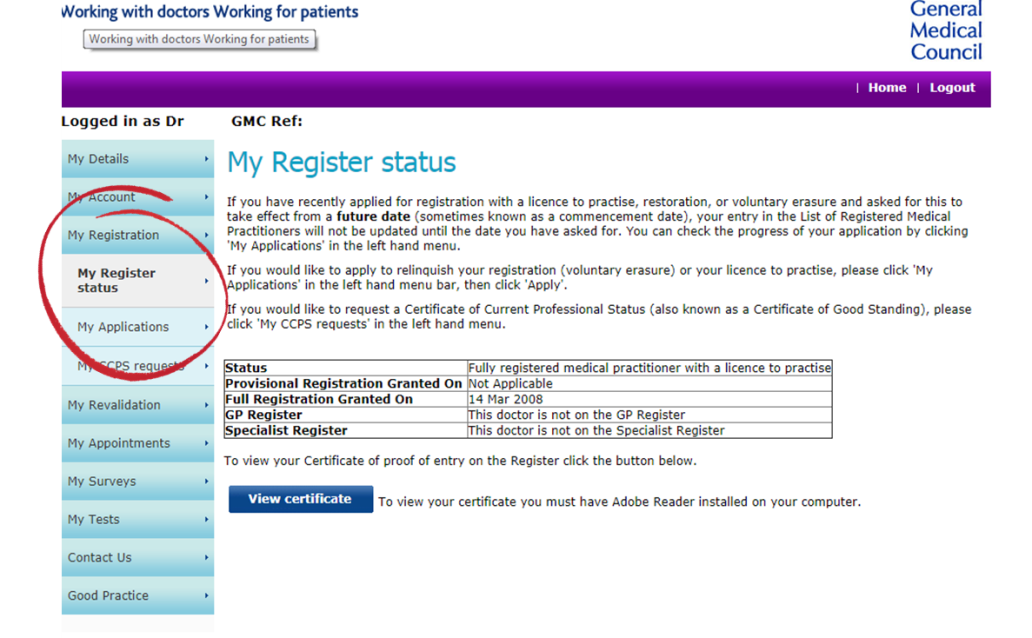 The ‘My Applications’ page will bring up a list of your past and present applications with the GMC. To open a new application (e.g. CESR/CEGPR) click the ‘Apply’ button














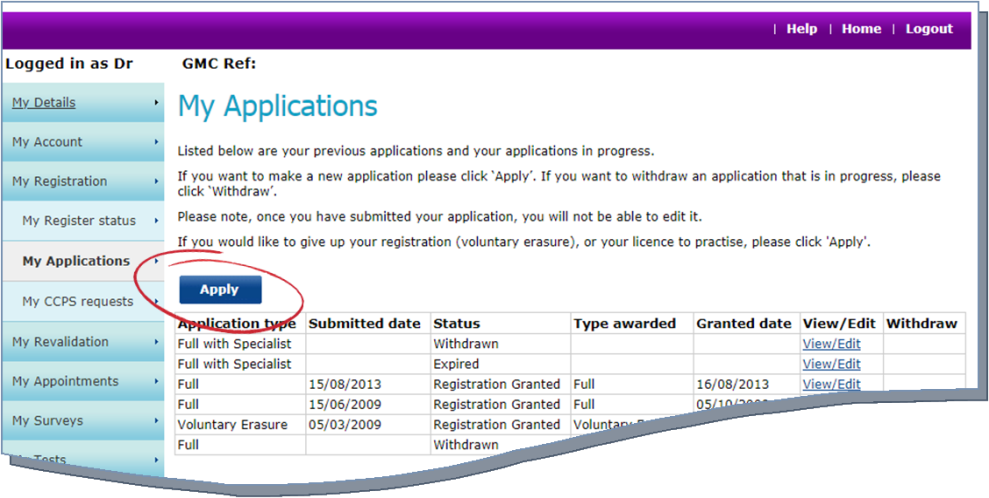 You will be prompted to read important information and guidance – once you have done this, select ‘Continue with application’You’ll be asked a series of questions regarding your GMC registration. You should review these carefully, selecting the relevant answer. You’ll then be asked if you have an EC right – you should read the EC rights factsheet if you’re unsure about thisYou’ll then be asked if you want to apply for entry onto the Specialist or GP Register – you’ll need to select ‘Yes’ for thisFollowing this, you’ll be asked a series of questions regarding your eligibility for CESR/CEGPR – you should select the relevant answer. If you’re unsure about your eligibility, please review our guidanceIf you meet the eligibility requirements, you’ll then be given the option to apply for either:Entry onto the Specialist Register with a CESREntry onto the GP Register with a CEGPR


















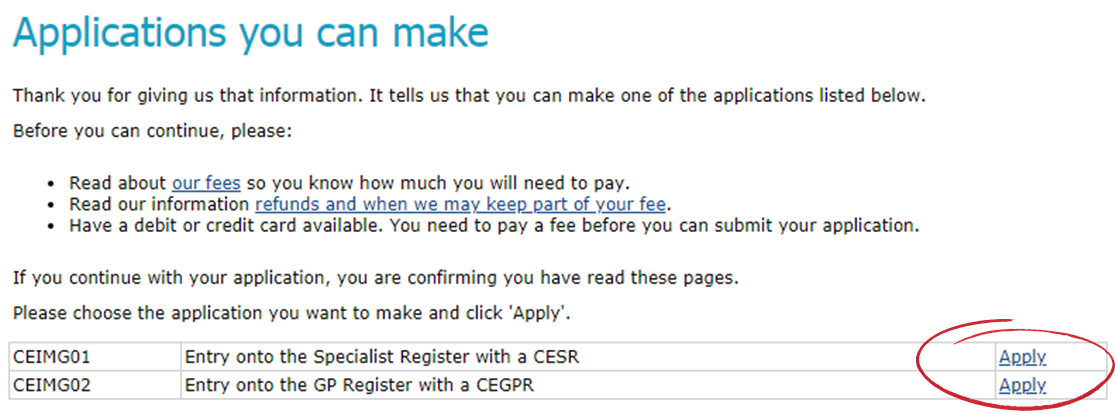 Select ‘Apply’ for the relevant application
You’ll now need to follow the guidance on completing the online CESR/CEGPR application.I am not registered with the GMCIf you do not hold GMC registration, you will need to follow the below steps in order to begin our CESR/CEGPR application:Once on your GMC Online homepage, click the ‘My Registration’ tab on the left side of the screen.


































This will bring up a list of three options – you’ll need to select ‘My Applications’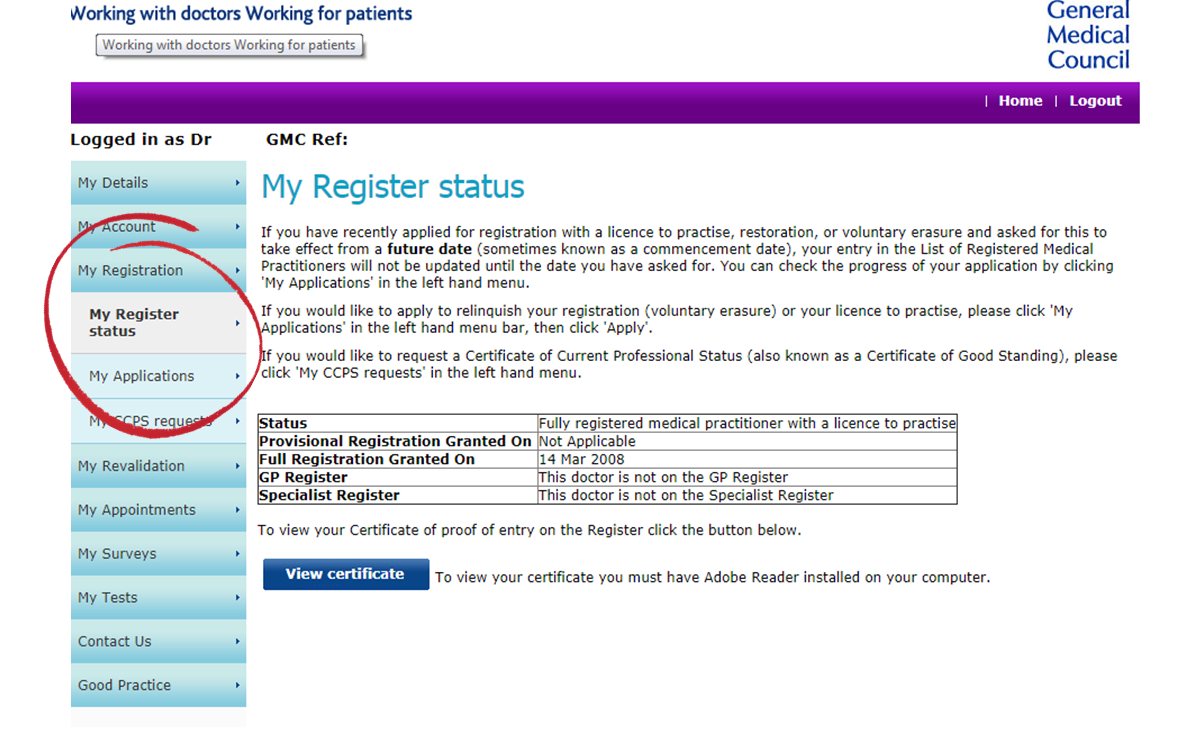 The ‘My Applications’ page will bring up a list of your past and present applications with the GMC. To open a new application (e.g. CESR/CEGPR) click the ‘Apply’ button






















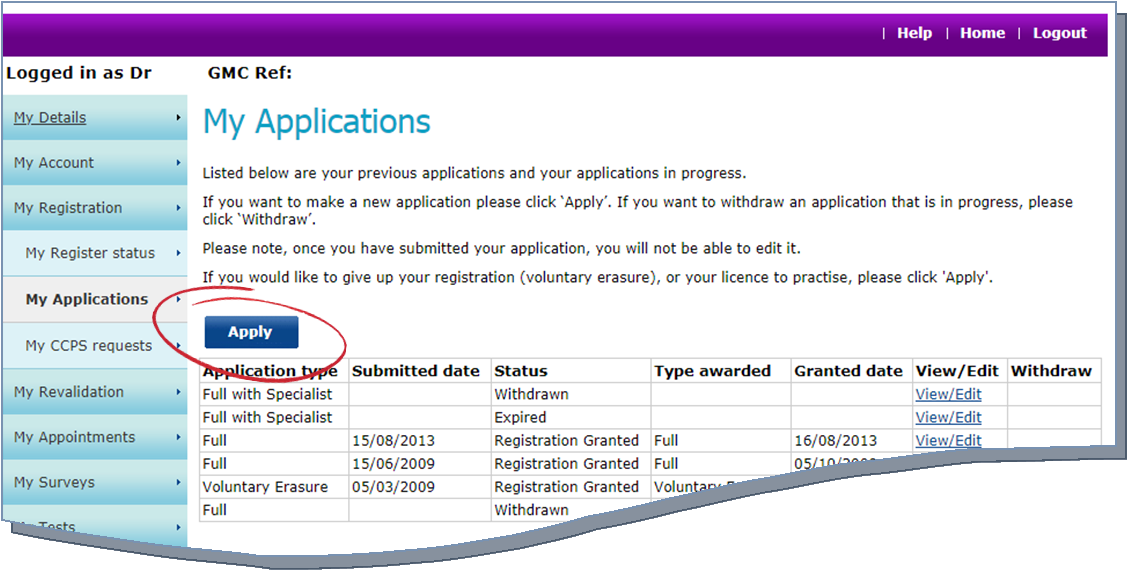 You will be prompted to read important information and guidance – once you have done this, select ‘Continue with application’You’ll then be asked if you have an EC right – you should read the EC rights factsheet if you’re unsure about thisIf you selected ‘No’ to the above, you’ll be asked if you want to apply for entry onto the Specialist or GP Register – you’ll need to select ‘Yes’ for thisFollowing this, you’ll be asked a series of questions regarding you eligibility for CESR/CEGPR. You should select the relevant answer. If you’re unsure about your eligibility for CESR/CEGPR, please review our guidanceIf you meet the eligibility requirements, you’ll then be given the option to apply for either:Full registration and entry onto the Specialist Register with a CESRFull registration and entry onto the GP Register with a CEGPR

















Select ‘Apply’ for the relevant applicationYou’ll now need to follow the guidance on completing the online CESR/CEGPR application.Completing the online applicationThe below steps will guide you through each section of the CESR/CEGPR online application.Step 1 – specialty details You will need to select the relevant CCT specialty that you’re applying in from the drop down list. If you’re applying in a non-CCT specialty, you’ll need to record the details in the specified box.














If you’re unsure whether your specialty is an approved CCT specialty, please refer to the GMC approved CCT curricula list.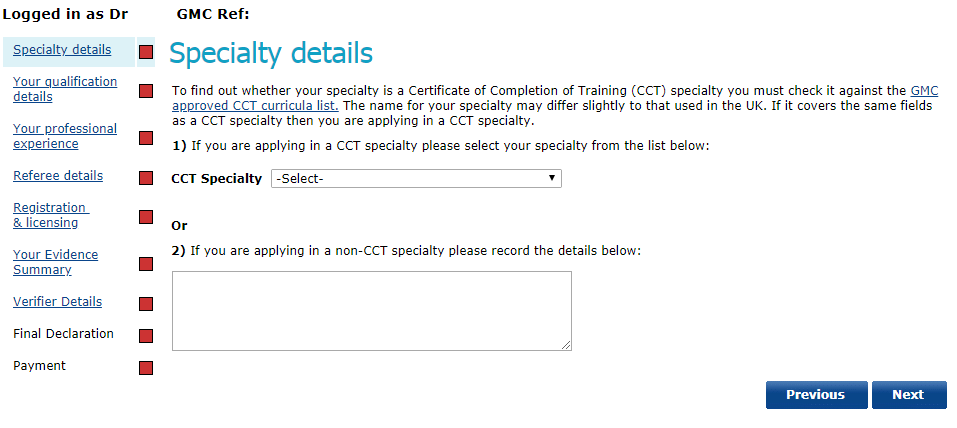 Once you have added the specialty, you will be asked to confirm that the specialty details are correct.

Note: once confirmed, it will not be possible to change your specialty without withdrawing the whole application and starting againStep 2 – qualification details and professional experienceYou’ll need to record all of your relevant qualifications – this should include:Primary medical qualification (PMQ)Postgraduate specialist medical qualifications (SMQ)Other relevant qualifications
For each qualification that you list, you must include:Full title of the qualificationUniversity or awarding body, including countryAward date
To add a qualification, select the ‘Add Qualification’ button as highlighted below




















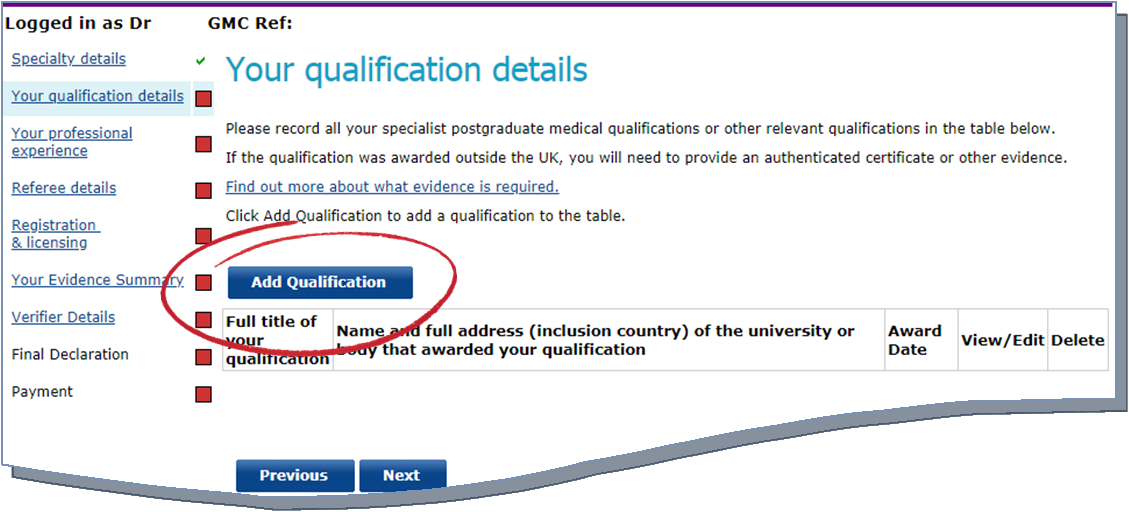 This will take you to a screen where you’ll need to enter the details of each qualification. 






















Note: each field on this screen must be completed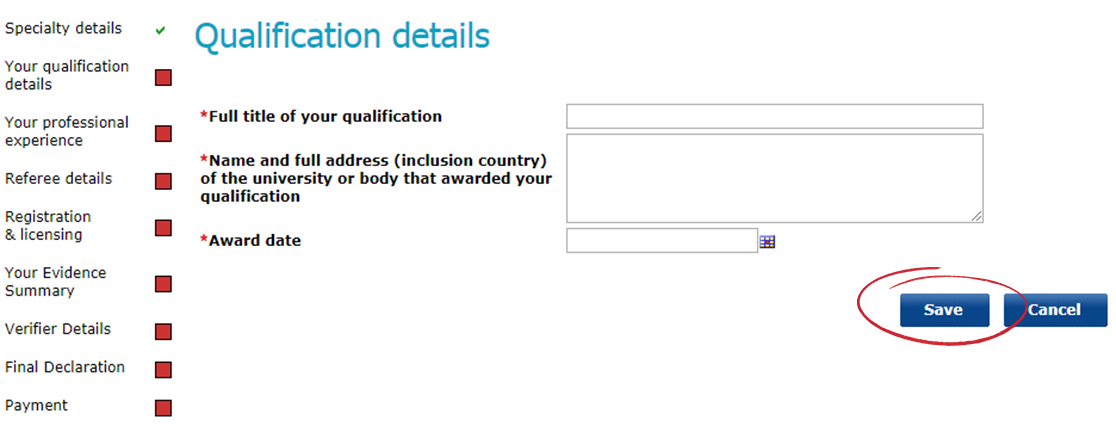 After adding the qualification details, click ‘Save’. This will then take you back to the previous screen where you can continue to record additional qualificationsOnce you have added all your qualifications, click ‘Next’You’ll need to enter the details of your work history (professional experience). You should provide details of all the posts you’ve held since you were awarded your PMQ.

Note: you should start with the most recent and work backwards. You’ll also need to account for any periods where you were unemployed or not engaged in medical practice. Further guidance on listing your professional experience can be found here.To add details of your work history, you’ll need to click ‘Add Experience’, as highlighted below






















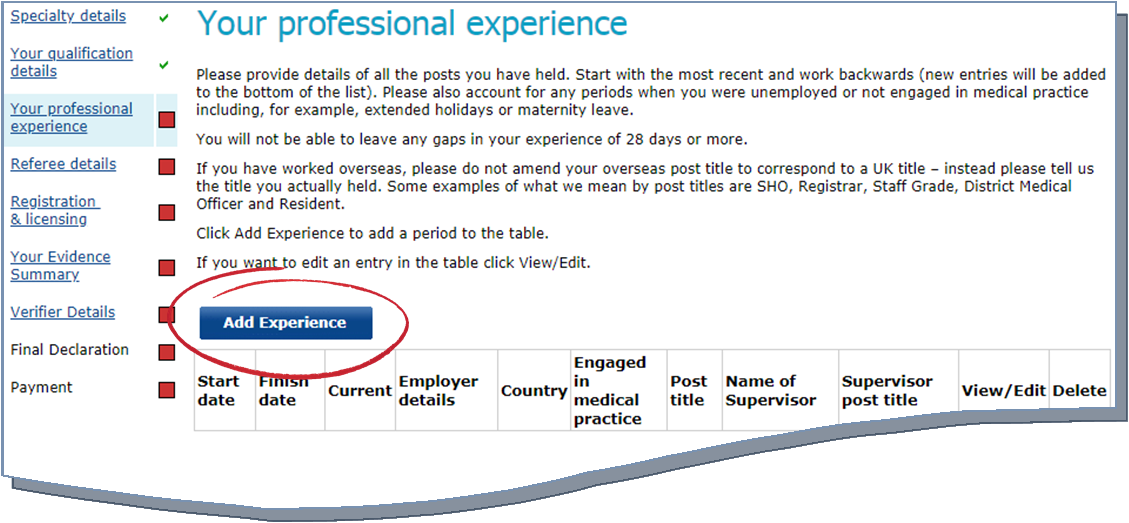 This will then take you to a screen where you’ll need to enter the details of each of the individual posts you have undertaken. Each field on this screen must be completed






















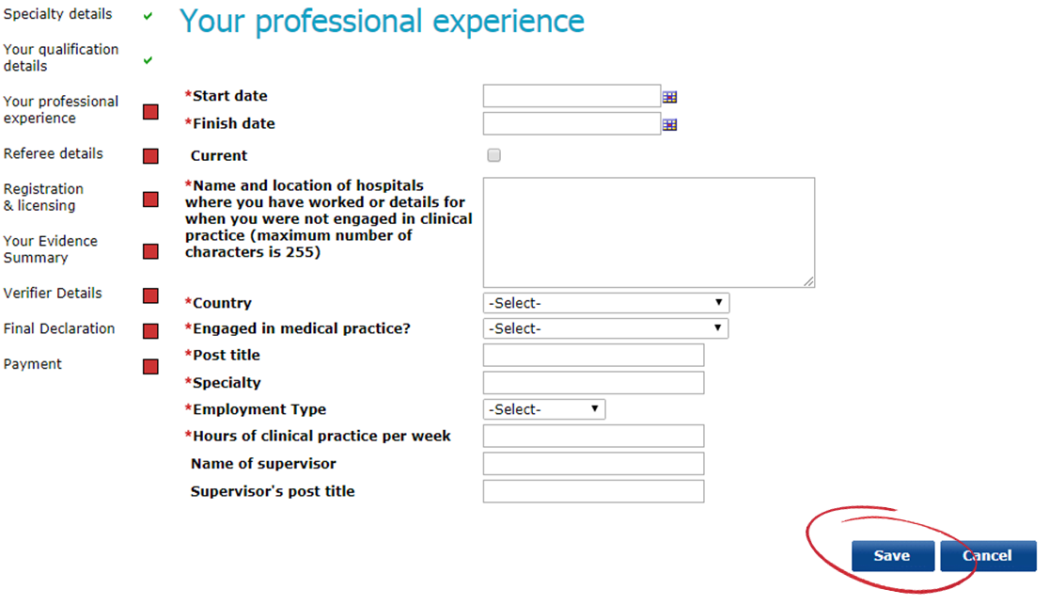 After adding the post details, click ‘Save’. This will then take you back to the previous screen where you can continue to record your professional experienceIf you want to edit an entry after recording it, select the ‘View/Edit’ option next to each entryOnce you have added your work history, click ‘Next’Step 3 – adding details of your refereesAs part of your CESR/CEGPR application, you must nominate a minimum of four referees. For advice on selecting your referees, you should refer to our guidance.To add a referee, select ‘Add referee’






















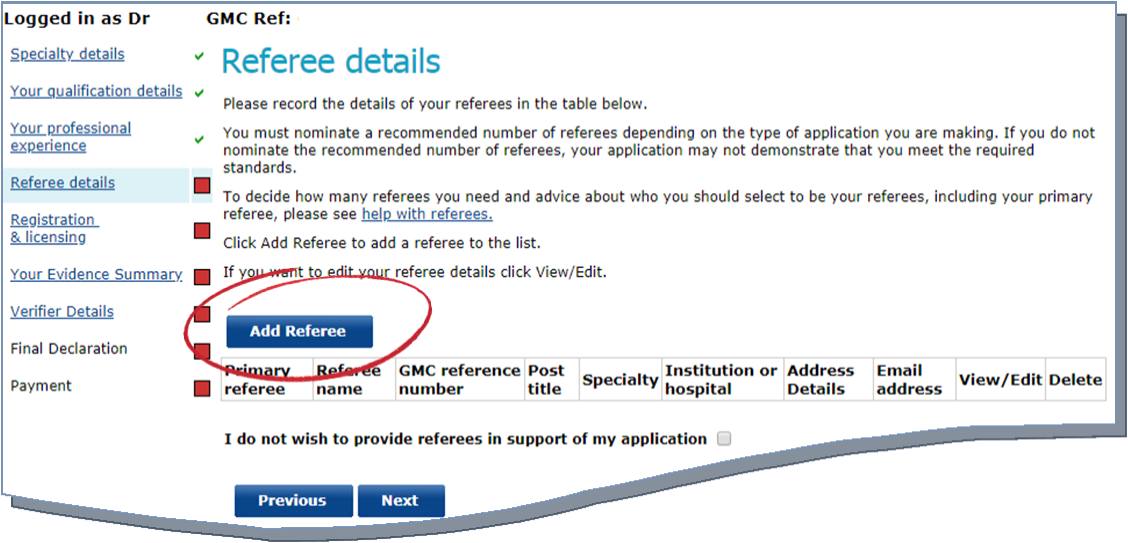 This will take you to a screen where you’ll need to enter the details of each of your nominated referees. Each field on this screen must be completed















Note: You must select whether the referee is your primary referee – for further help refer to our guidance. If your referee has GMC registration, you must provide their GMC reference number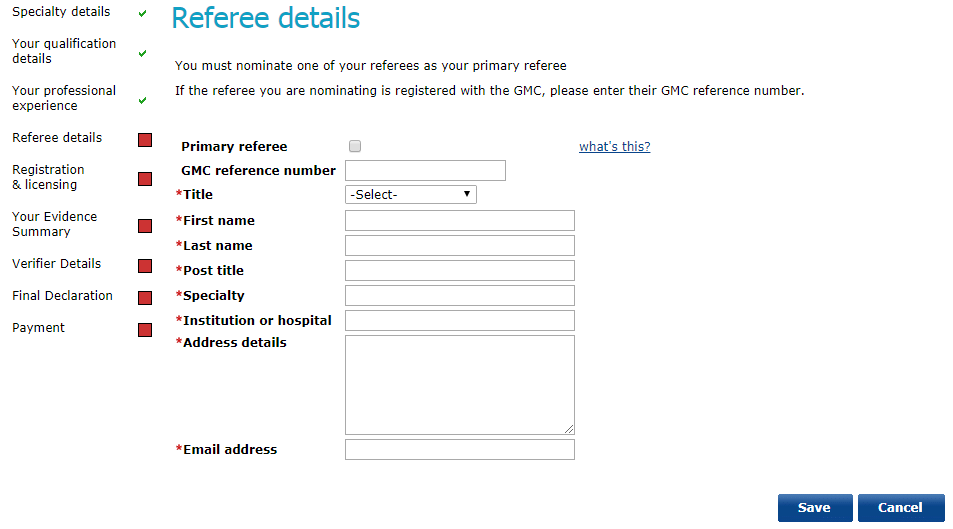 After adding the referee details, click ‘Save’ – this will then take you back to the previous scree where you can continue to add your nominated refereesIf you want to edit an entry after recording it, select the ‘View/Edit’ option next to each entryOnce you have added your nominated referees, click ‘Next’Step 4 – registration and licensing historyYou’ll need to add the details of all medical regulatory authorities that you’ve held registration with in the last five yearsTo add the details of your registration and licensing, click the ‘Add registration…’ button
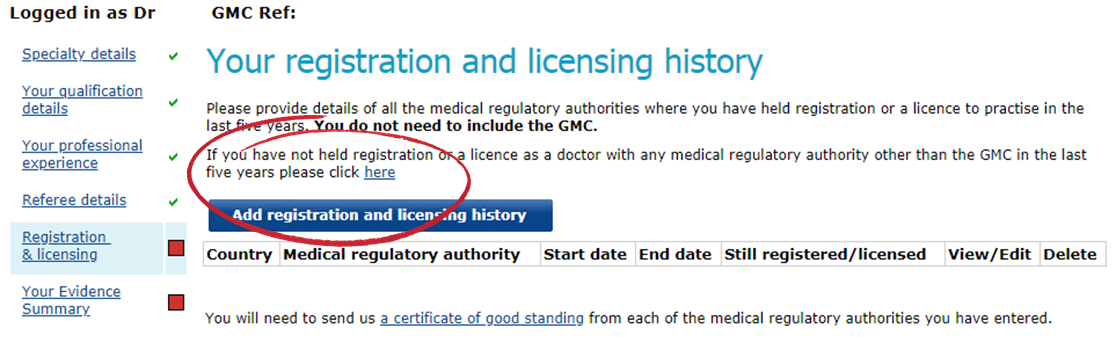 This will take you to a screen where you’ll need to enter the details of your registration / licensing history. Each field on this screen must be completed

Note: you do not need to include your registration with the GMC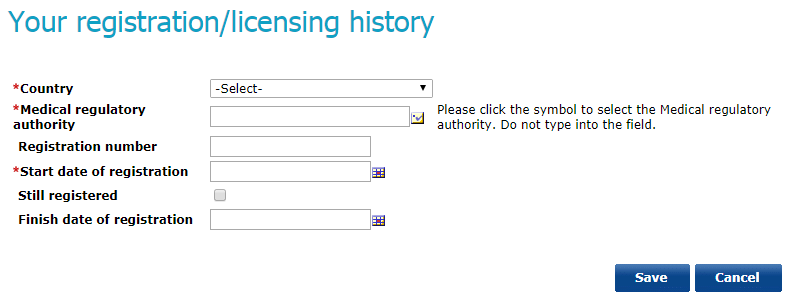 Step 5 – your evidence summaryThe new online application for CESR/CEGPR will allow you to upload your evidence electronically.The evidence summary page contains a table which outlines:The areas of competence you need to demonstrateA summary of what you need to demonstrateEvidence we recommend you provide
These three columns mirror the Specialty Specific Guidance (SSG) for your chosen specialty.













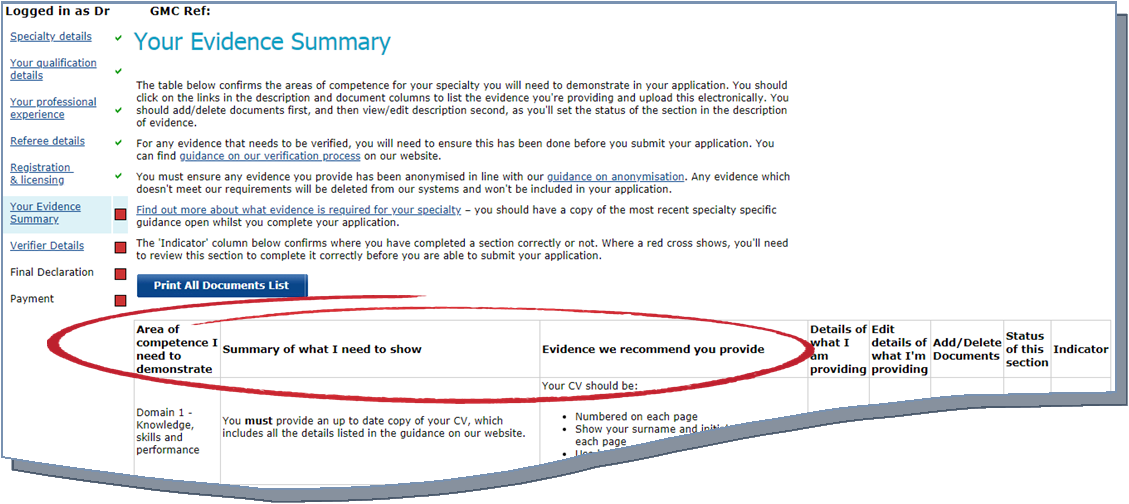 The table on the evidence summary page will also display the details of the documents you’re providing for each area of the CESR/CEGPR application, and a status for each section.In order to progress your application, you must ensure that you’ve selected a relevant status for each evidence section. A full list and description of the evidence statuses can be found in Annex 1.You must also ensure that you’ve provided an appropriate description for each document you’ve uploaded. Please refer to Annex 3 for further guidance.You cannot progress the application until all sections have been completed. If a section of the evidence summary remains incomplete you’ll receive a specific error message – further information on error messages / troubleshooting can be found in Annex 2.To add your documentary evidence electronically, follow the below steps:Click ‘Edit details of what I’m providing’ in the relevant evidence section, as outlined below
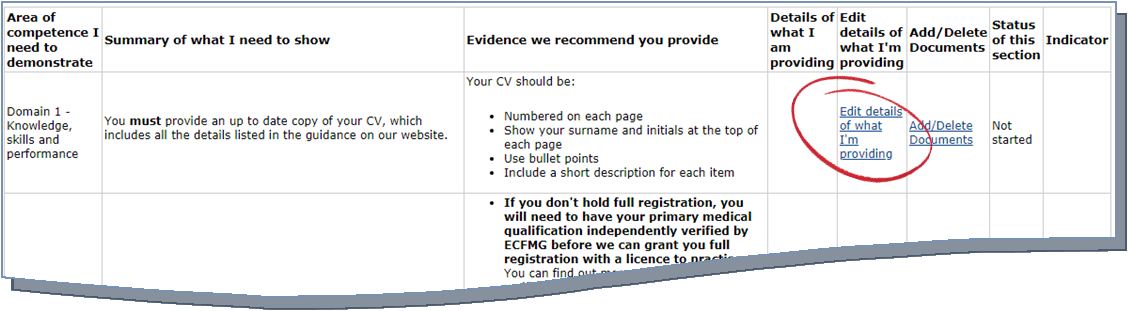 This will then take you to the description of evidence page. This page provides details on what you need to show for this section, the evidence we recommend you provide, and also a description of the statuses for this sectionYou’ll need to enter a description of the evidence you’re providing for this section in the text box. You should be as descriptive as possible – for further guidance, please refer to Annex 3



























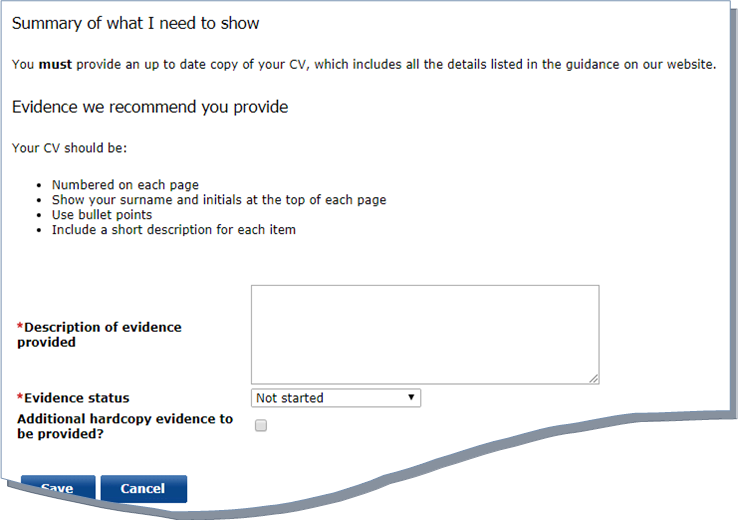 Once you’ve entered a description, you’ll need to select the relevant evidence status from the dropdown list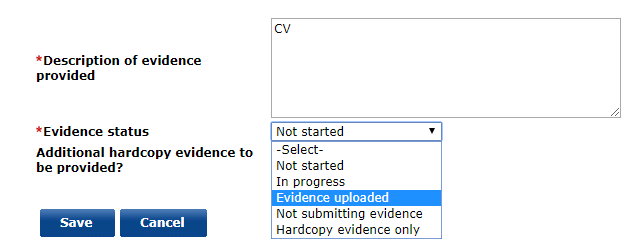 Once you’ve provided a description and selected the relevant status, you’ll need to click ‘Save’. This will take you back to the main evidence summary pageYou’ll note that the indicator tab for the evidence section you’ve provided details for will show a red cross.



















To complete this evidence section, follow the remaining steps below…  
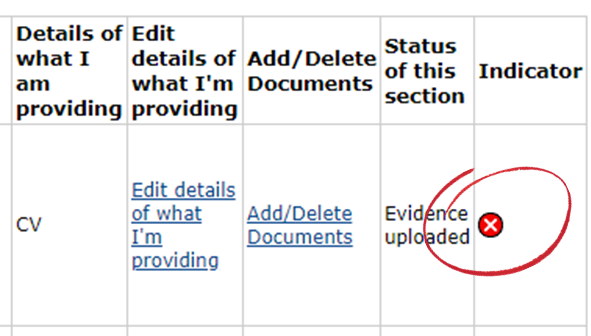 To upload the electronic evidence, select the ‘Add/Delete Documents’ option for the relevant evidence section on the table








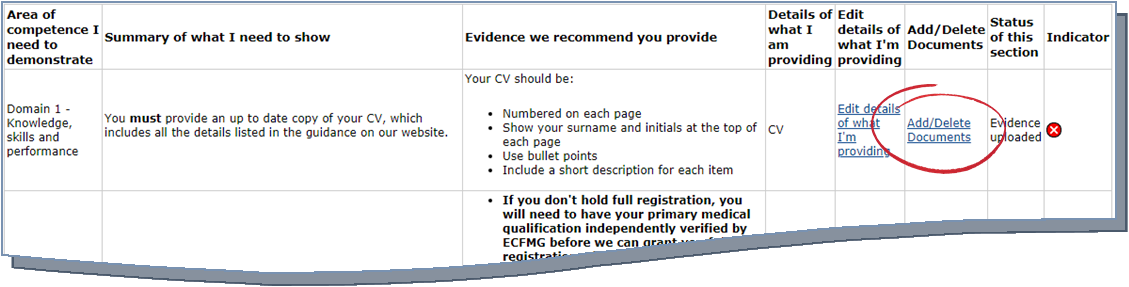 This will take you to the document upload page. This page provides guidance on uploading evidence, plus what you’re required to show for the particular evidence section and the evidence we recommend you provideTo add your electronic evidence, select the ‘Add Document’ button






























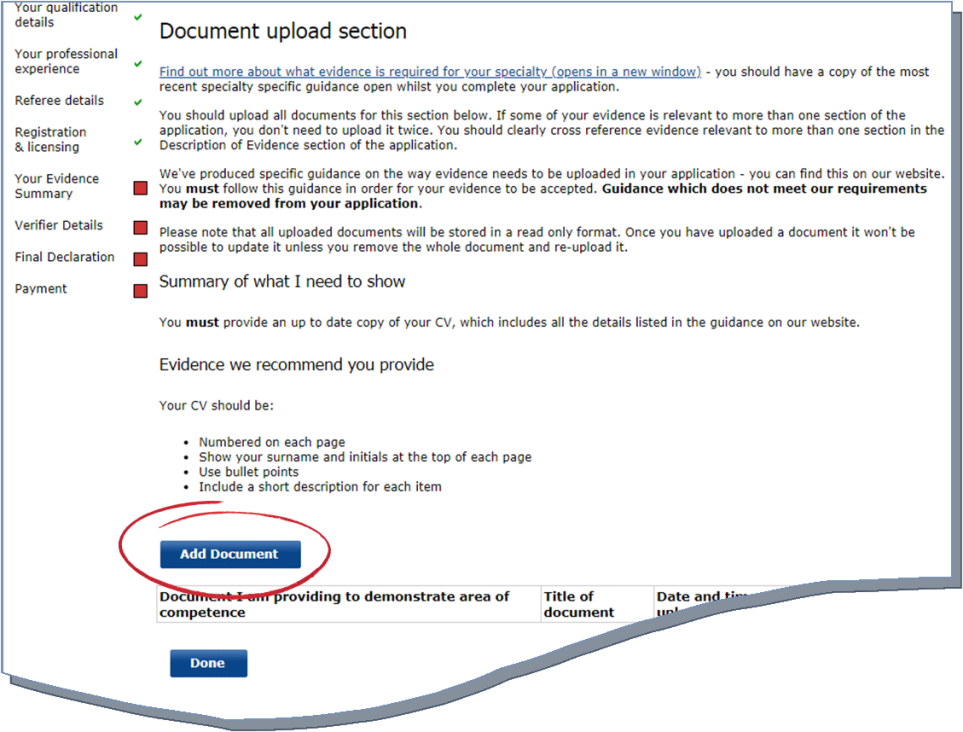 This will take you to a page where you can upload the relevant document. You’ll need to select the ‘Choose file / Browse’ button and add a brief description of the document you’re uploading


















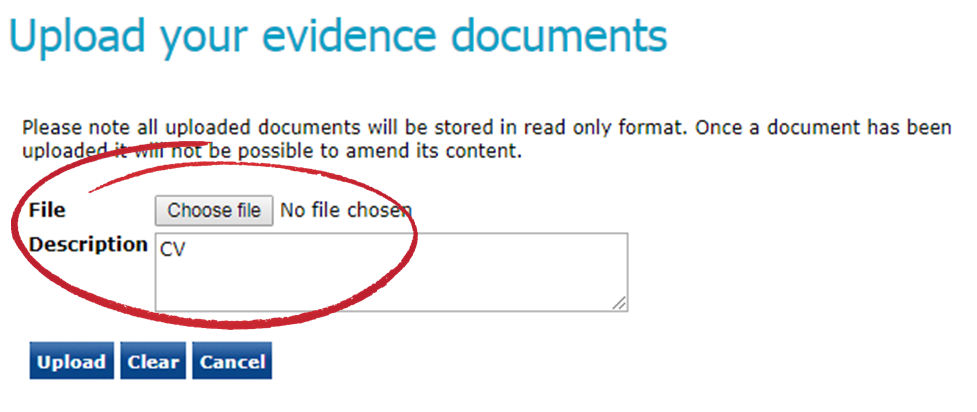 Note: There’s the option to remove a document before submitting the overall application. You should ensure that you’ve uploaded the correct documents before submitting your application.Important: The name of the file you’re uploading cannot include any of the following characters: \ / : * ? “< > |If you upload a document with one of the above characters in the title of the document, we will not be able to view this in your application. Please ensure none of the file names of your documents include the above before uploading these in the application.Important: You must not upload any documents which are password protectedYou can add as many documents as necessary for each section. Once you’ve finished uploading documents for a particular section, click ‘Done’This will take you to the evidence summary page. You’ll note that the indicator tab for the evidence section you’ve uploaded evidence for will now show a green tick























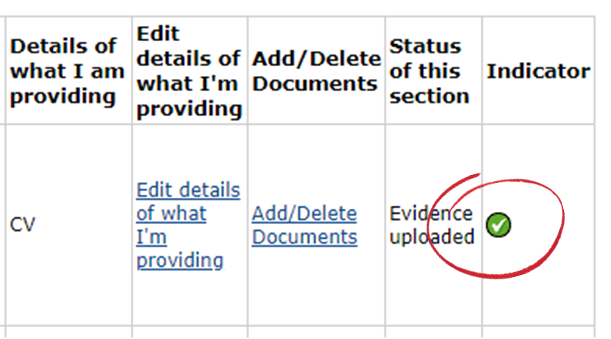 Once you have added details/evidence for each section, you will need to confirm that you’ve read our guidance on anonymisation and that the uploaded evidence has been redacted.




















Note: you’ll be unable to progress your application without ticking this box – any evidence that does not meet our requirements may not be submitted to the Royal College or Faculty for assessment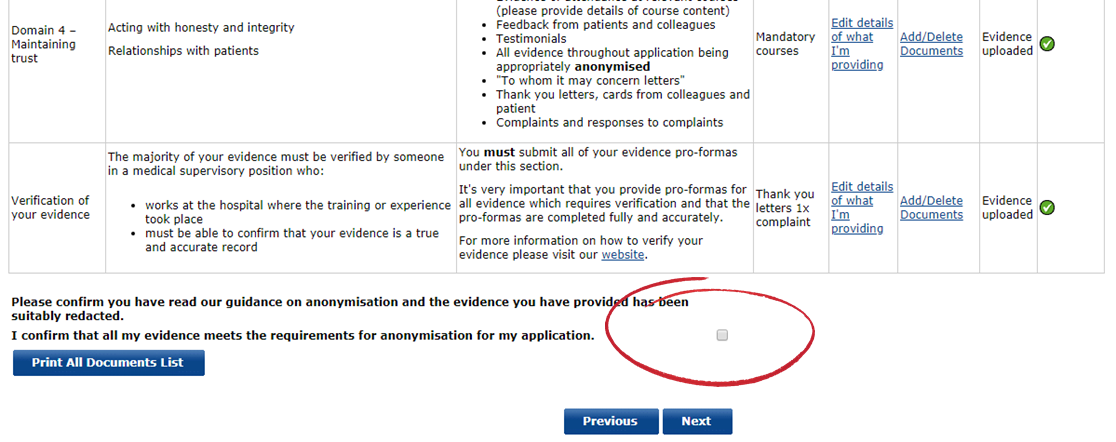 Once you’ve completed this page, click ‘Next’Step 6 – adding details of your verifiersYou must provide the details of a verifier for each hospital or institution that you are providing evidence from.

For further details on verifying your evidence and selecting verifiers, please refer to our guidance.To add a verifier, select ‘Add verifier’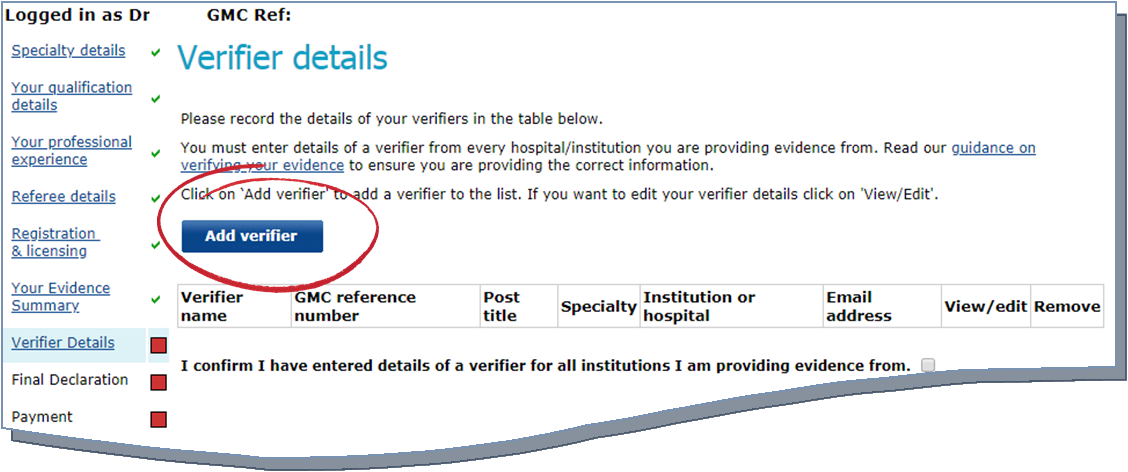 This will take you to a screen where you will need to enter the details of your nominated verifier. Please note that each field on this screen must be completed.

























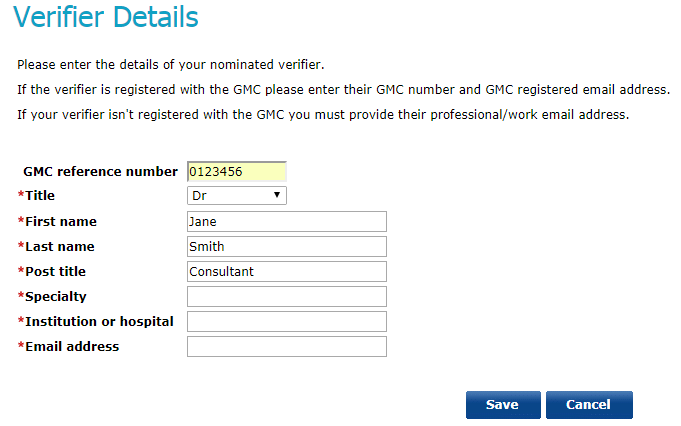 

Note: if your verifier has GMC registration, you must provide their GMC reference numberAfter adding the verifier details, click ‘Save’ – this will then take you back to the previous screen where you can continue to add the details of your verifiers.

If you want to edit an entry after recording it, select the ‘View/Edit’ option next to each entryOnce you have added the details of all of your nominate verifiers, you must confirm that you have provided the details of a verifier for all institutions that you are providing evidence from. You can do this by ticking the declaration box as shown below








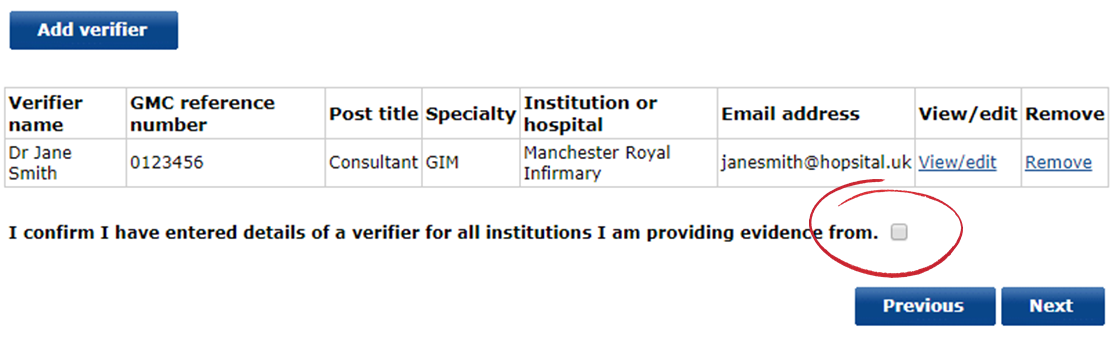 Once you have added the details of your verifiers, click ‘Next’Step 7 – Final declaration and paymentOnce you have completed all sections of the application, you’ll be asked to agree to a final declaration, confirming that the information provided in your application is true and correct. 

In order to proceed to payment, you will need to check the tick boxTo make the payment for your CESR/CEGPR application, follow the instructions on the payment pages. Further information regarding specialist/GP application fees can be found hereUpon receipt of the payment, you’ll be taken to a page setting out the next steps for processing your application; you will receive further confirmation via email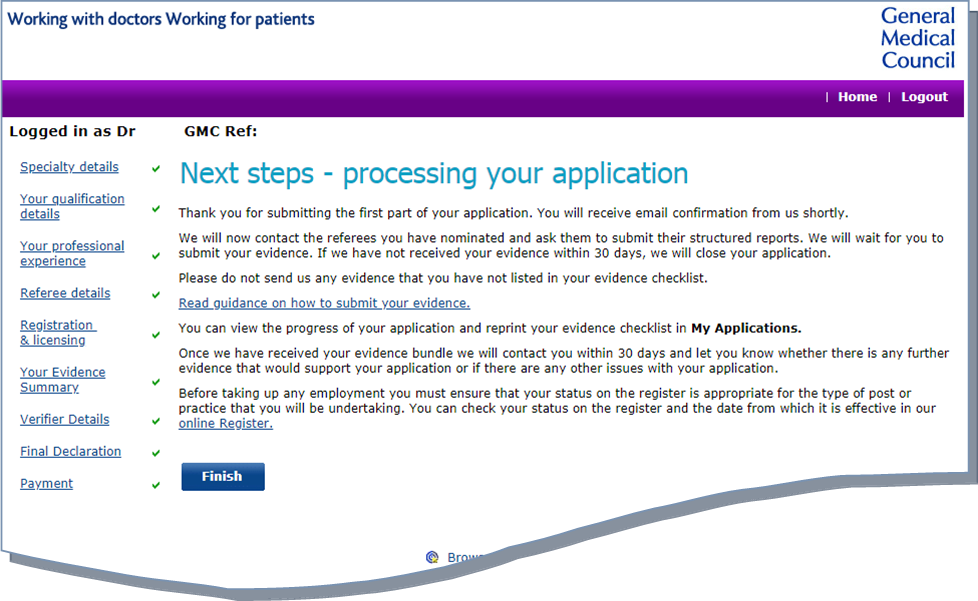 Submitting additional evidenceOnce an Adviser on the Specialist Applications Team has reviewed your initial documentary evidence, they will provide you with information on:What evidence they’ve acceptedWhat evidence they’re unable to accept (including the reasons for this)Advice and guidance on how your application could be strengthenedYou’ll have up to 60 days to provide additional documentary evidence in support of your CESR/CEGPR application.Step 1 – viewing the Adviser’s commentsTo view the comments that the Applications Adviser has made on your documentary evidence, please follow the below stepsYou’ll receive an email (to your GMC registered email address) informing you that the review of your initial CESR/CEGPR evidence has been completed. This will invite you to log on to your GMC Online account to view the commentsOn your GMC Online account homepage there will be a ‘View application documents’ button. Clicking on to this will allow you to see the Adviser’s comments on the ‘My Documents Summary’ page






























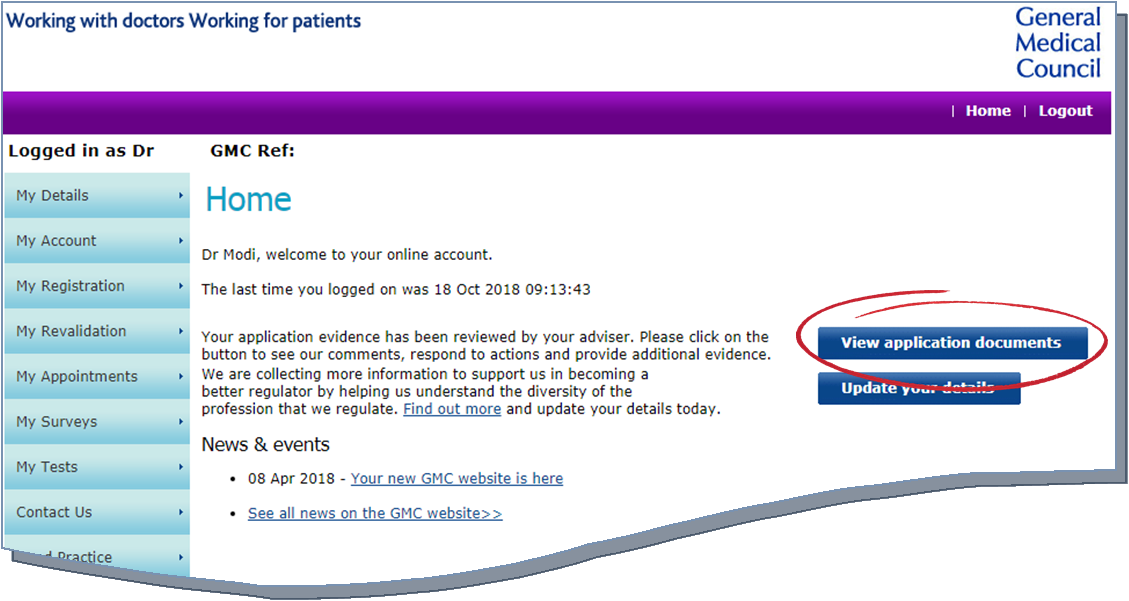 Once on the ‘My Documents Summary’ page, the Adviser’s comments will be listed by:Area of competence – evidence not acceptedArea of competence – evidence accepted
Note: the comments provided by the Adviser are read only; you will not be able to edit the Adviser comments.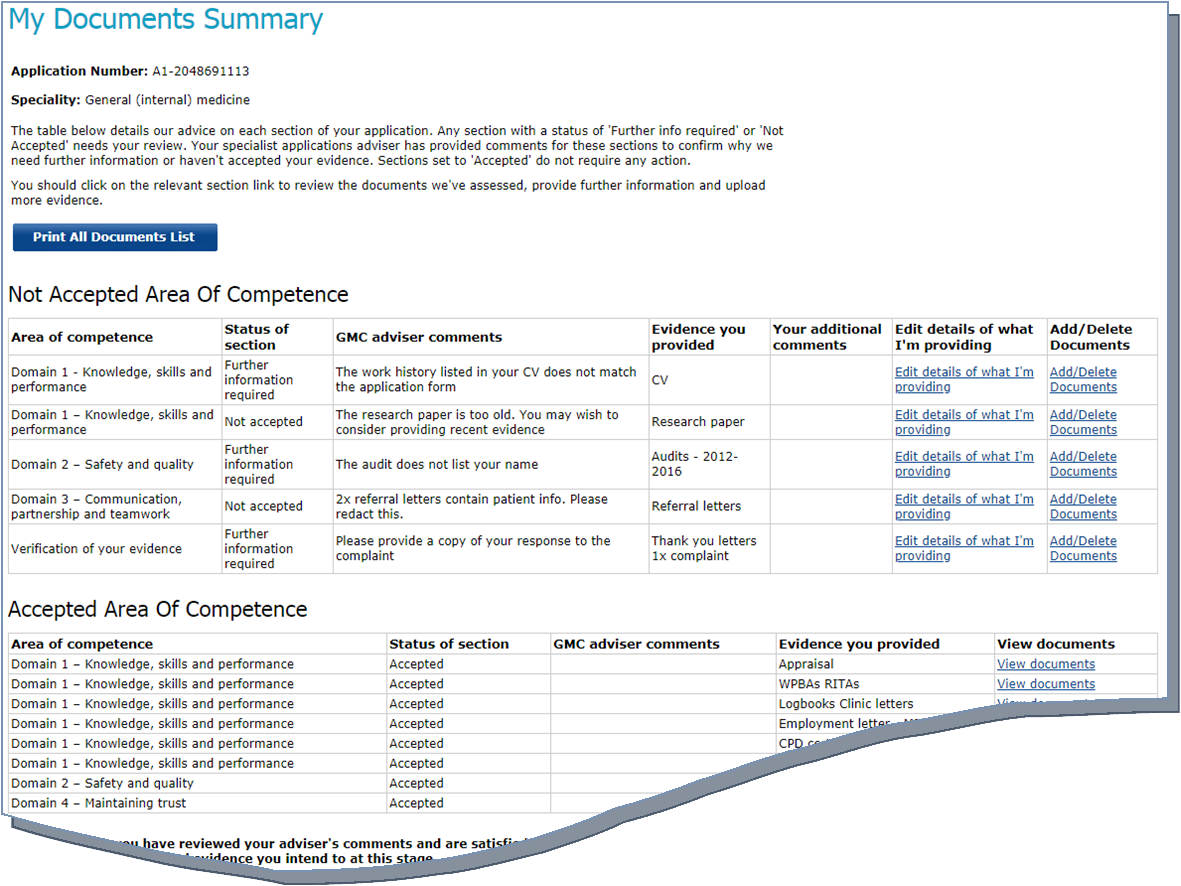 The Adviser will select a relevant status for each area of the application:Accepted – all evidence submitted for this area has been acceptedFurther information required – the Adviser has suggested ways that this area could be strengthenedNot accepted – evidence in this area has not been acceptedTo view the Adviser’s comments for each individual document in more detail, click onto the ‘Add/Delete Documents’ for each section that has been listed under the ‘Not Accepted’ tableYou have the option to remove documents with the status of ‘Not Accepted’. For example, if the Adviser suggests that the document isn’t relevant (i.e. it’s too old) you can remove it from your applicationIf you want to respond to the Adviser’s comments you will need to go back to ‘My Documents Summary’ and click ‘Edit details of what I’m providing’ for those sections with a status of ‘Not Accepted’. You should also use this area to detail the additional or amended evidence that you’re providing for this section.






Step 2 – submitting additional evidenceOnce the Adviser has reviewed your initial evidence – and you have reviewed their comments – you have the option to submit additional evidence to support your application. To do this, you should follow the below steps:You can submit additional evidence via the ‘My Documents Summary’ page of your application (refer to step 1, points a-b on how to access this)

Note: you can only submit additional electronic evidence for the areas of competence that have not been acceptedTo submit a new electronic document, click the ‘Add/Delete Documents’ button next to the relevant area of competence
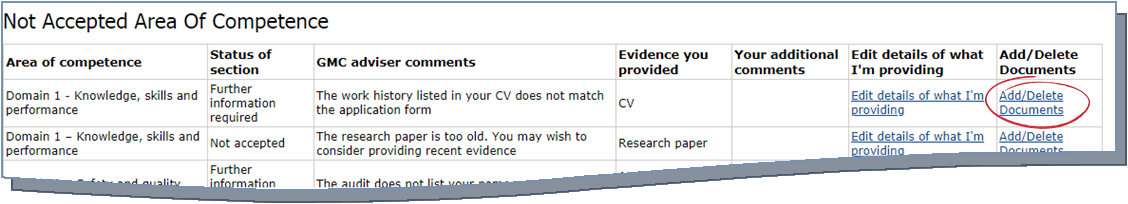 This will take you to the document upload page, which lists all accepted and not accepted documents.

To add a new document, click ‘Add Document’


























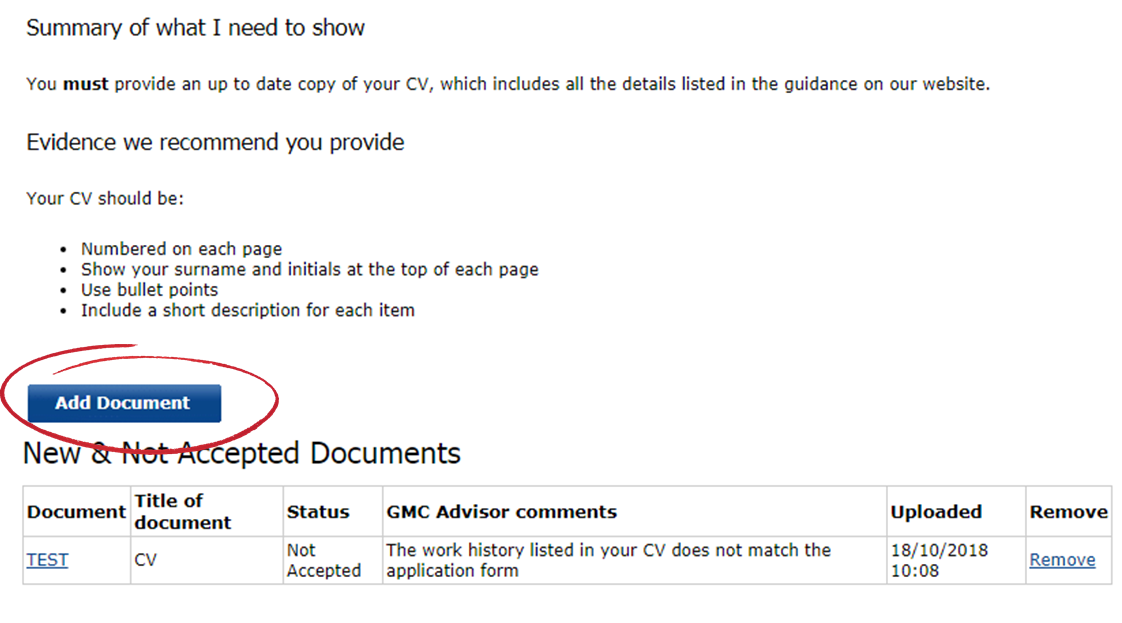 This will take you to a page where you can upload the relevant document. You’ll need to select the ‘Choose file / Browse’ button and add a brief description of the document you’re uploading




















There’s the option to remove a document before submitting the overall application. You should ensure that you’ve uploaded the correct documents before submitting your application.You can add as many documents as necessary for each section. Once you’ve finished uploading documents for a particular section, click ‘Done’This will take you to the ‘My Documents Summary’ page where you can continue to add further electronic documents using points a-fOnce you have added details/evidence you’re providing, you will need to confirm that you’ve read our guidance on anonymisation and that the uploaded evidence has been redacted.

Note: you’ll be unable to progress your application without ticking this box – any evidence that does not meet our requirements may not be submitted to the Royal College or Faculty for assessmentImportant: The name of the file you’re uploading cannot include any of the following characters: \ / : * ? “< > |If you upload a document with one of the above characters in the title of the document, we will not be able to view this in your application. Please ensure none of the file names of your documents include the above before uploading these in the application.Important: You must not upload any documents which are password protected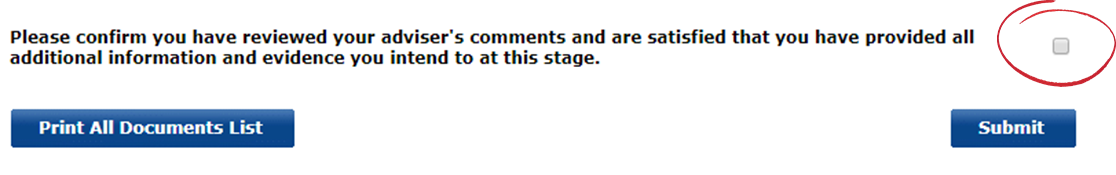 Once you’ve completed this page, click ‘Submit’CESR/CEGPR Review applicationsIf you have recently received an unsuccessful decision for your CESR/CEGPR application, you will have the option to apply for a Review. For this application you are only required to provide evidence to demonstrate that you’ve met the recommendations provided by the Royal College or Faculty in your initial CESR/CEGPR evaluation form. Further information on applying for a review can be found here.Review applicants are now able to submit their evidence electronically. To do so, please follow the below steps.
Making a Review applicationStep 1 – applying for a Review via GMC OnlineTo apply for a Review, you’ll need to log on to your GMC Online account and navigate to the ‘My Registration’ tab on the left side of the screen. This will bring up a list of three options; you’ll need to select ‘My Applications’






















This will bring up a list of all of your previous applications – you’ll need to select the ‘Apply’ button at the top of the list
You’ll be prompted to read important information and guidance before opening an application; once you’ve read this click the ‘Continue with application’ buttonYou will then be asked whether you want to apply for a review of the GMC’s decision regarding your entry onto the Specialist or GP Register (with a CESR/CEGPR application). you should select ‘Yes’











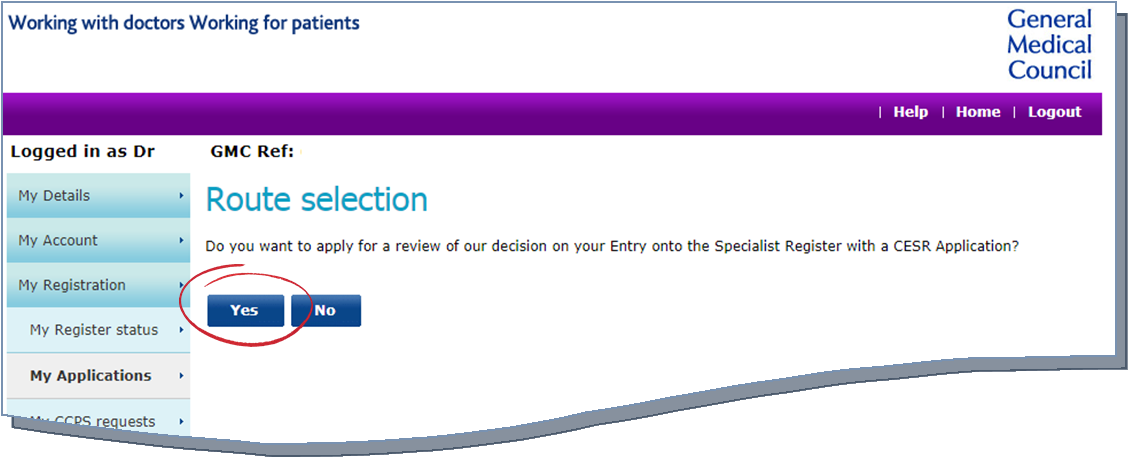 This will take you to a page outlining the applications you can make; this should provide you with one option: Review of your application for Specialist or GP Registration. 

If you want to make a Review application, you should click the ‘Apply’ buttonStep 2 – submitting electronic evidenceOnce you have clicked ‘Apply’, you’ll be taken to the Recommendations page. This outlines the recommendations from your unsuccessful CESR/CEGPR application and provides you with the opportunity to upload electronic evidence to support these recommendations.















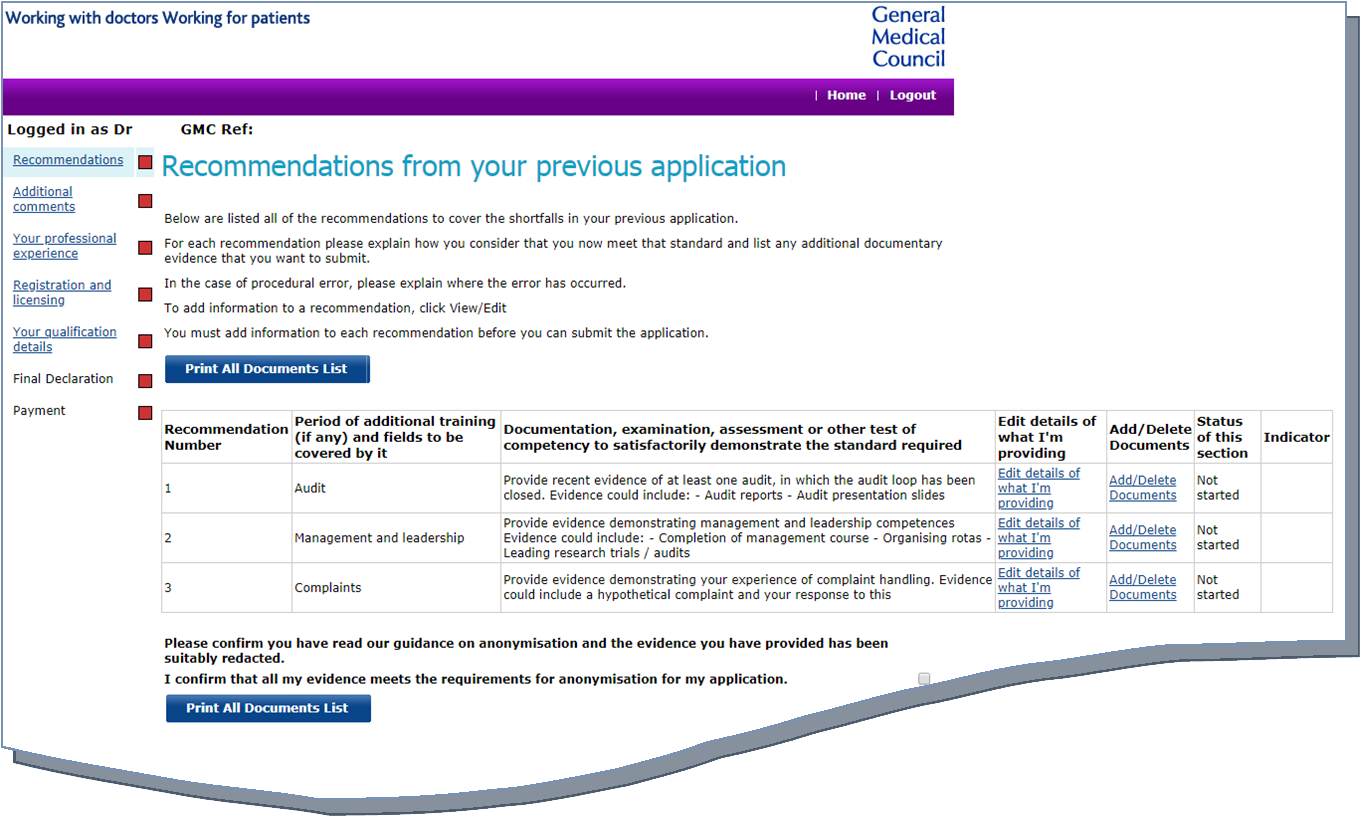 


To upload evidence, follow the below steps:
Click ‘Edit details of what I’m providing’ for the recommendation. This will outline the recommendation; you’ll need to provide a brief description of the evidence you’re providing in the free text field. 
































Note: there’s the option to provide any additional comments regarding the recommendation in the free text field below – for example, if you feel there has been a procedural error on our part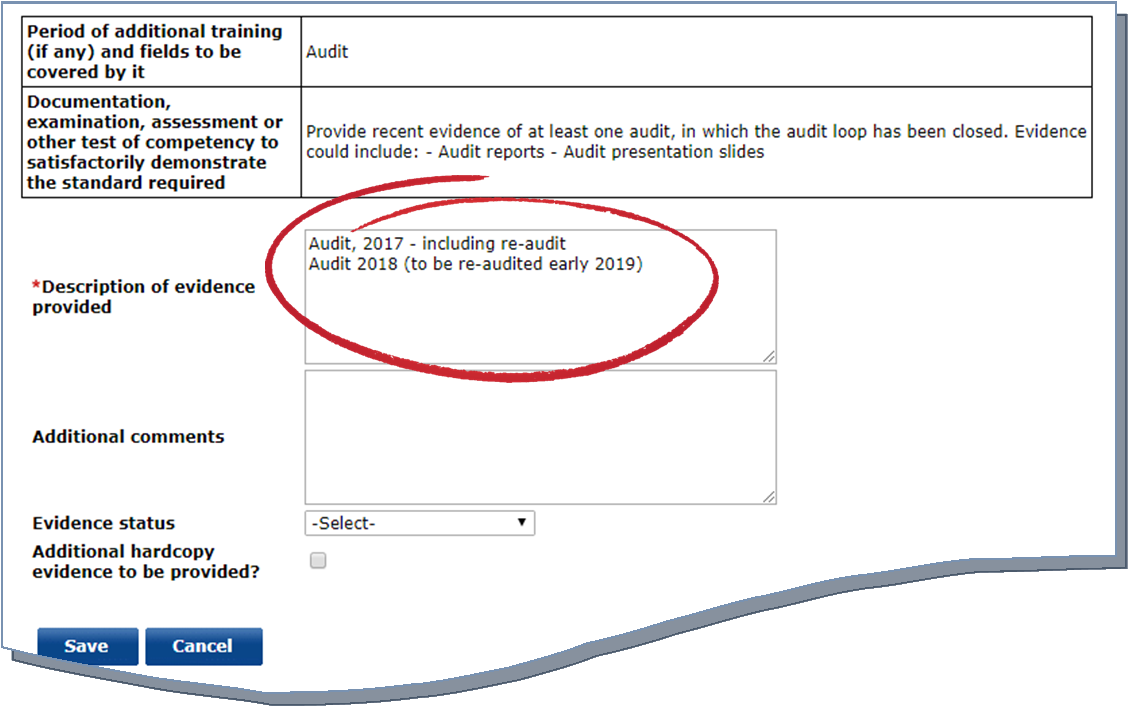 Once you have entered a description, you will need to select the relevant evidence status from the dropdown list. Please refer to Annex 1 for further information.

You must also ensure that you’ve provided an appropriate description for each document you’ve uploaded. Please refer to Annex 3 for further guidance








Once you have provided a description and selected the relevant status, you will need to click ‘Save’. This will take you back to the main evidence summary pageYou will note that the indicator tab for the evidence section you’ve provided details for will show a red cross. To complete this evidence section, follow the remaining steps below

















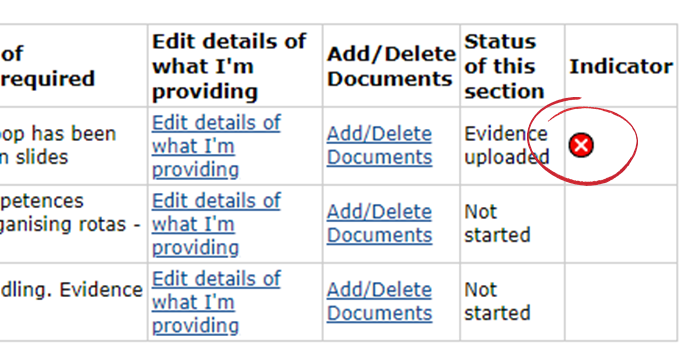 To upload the electronic evidence select the ‘Add/Delete Documents’ option for the relevant recommendation














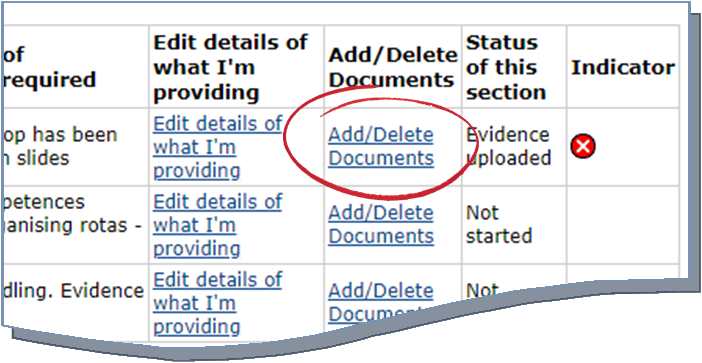 This will take you to the ‘document upload’ page – this page provides guidance on uploading evidence, plus what you are required to show for the particular recommendation.

Click ‘Add Document’You will need to select the ‘Choose file / Browse’ button and add a brief description of the document you’re uploading























Note: There’s the option to remove a document before submitting the overall application. You should ensure that you’ve uploaded the correct documents before submitting your application.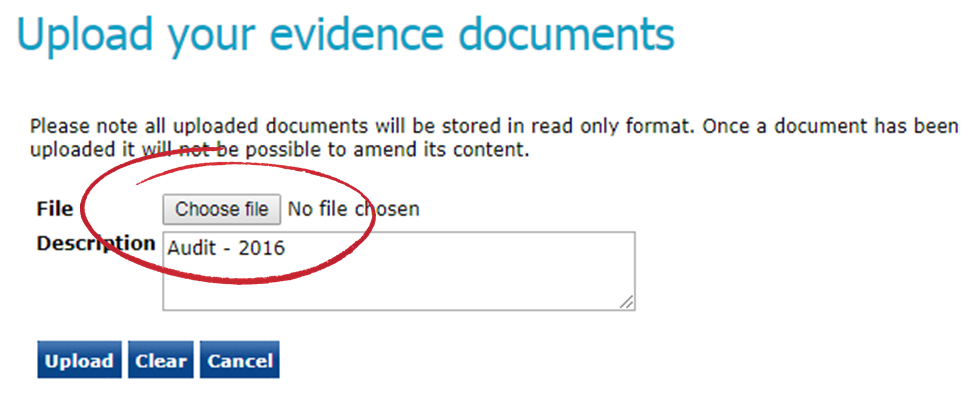 Important: The name of the file you’re uploading cannot include any of the following characters:\ / : * ? “< > |If you upload a document with one of the above characters in the title of the document, we will not be able to view this in your application. Please ensure none of the file names of your documents include the above before uploading these in the application.Important: You must not upload any documents which are password protectedYou can add as many documents as necessary for each section. Once you’ve finished uploading documents for a particular section, click ‘Done’This will take you to the main recommendation page. You will note that the indicator tab for the recommendation you’ve uploaded evidence for will now show a green tick

















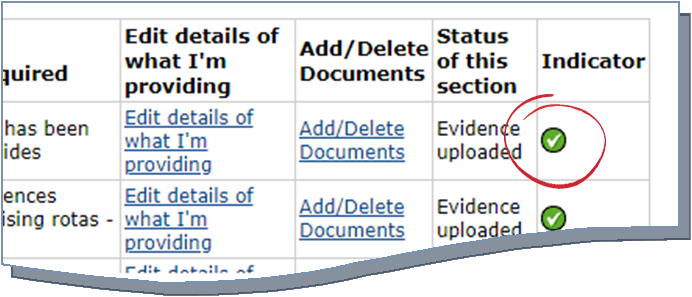 Once you have added details/evidence for each recommendation, you will need to confirm that you’ve read our guidance on anonymisation and that the uploaded evidence has been redacted.

Note: you’ll be unable to progress your application without ticking this box – any evidence that does not meet our requirements may not be submitted to the Royal College or Faculty for assessment
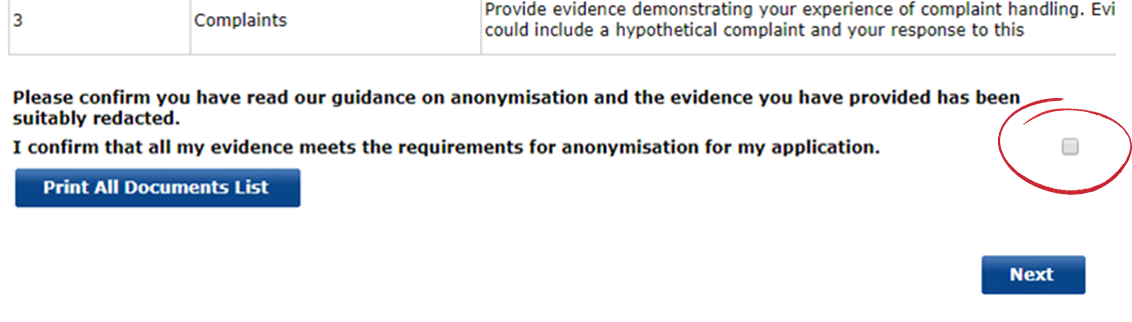 Once you have completed this page, click ‘Next’Step 3 – completing the remainder of the online applicationAfter uploading your documentary evidence in support of your Review application, you have the option to provide any additional comments. If you do not wish to make any further comments, select the tick box as highlighted below


Click ‘Next’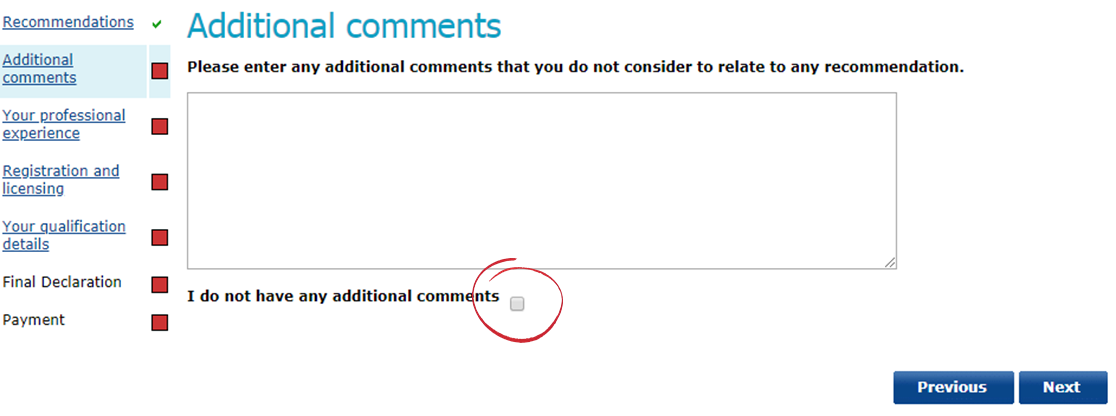 You will need to enter the details of your work history (professional experience). You should provide details of all posts you’ve held since your last applicationTo add details of your work history, you will need to click ‘Add Experience’, as highlighted below


















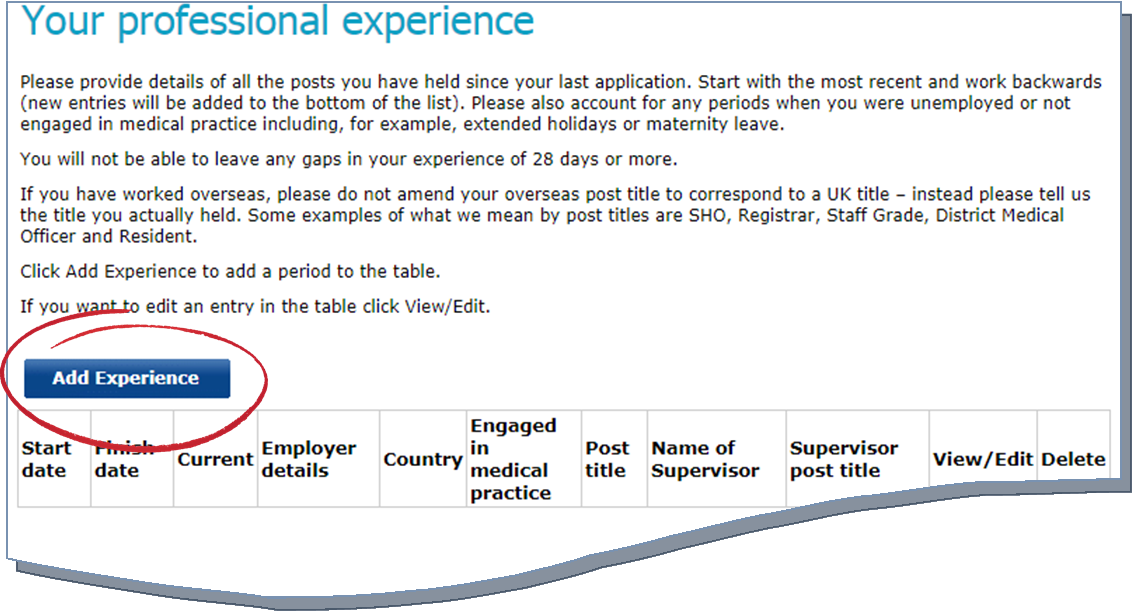 This will then take you to a screen where you will need to enter the details of each individual post you have undertaken. Please note that each field on this screen must be completed. 
































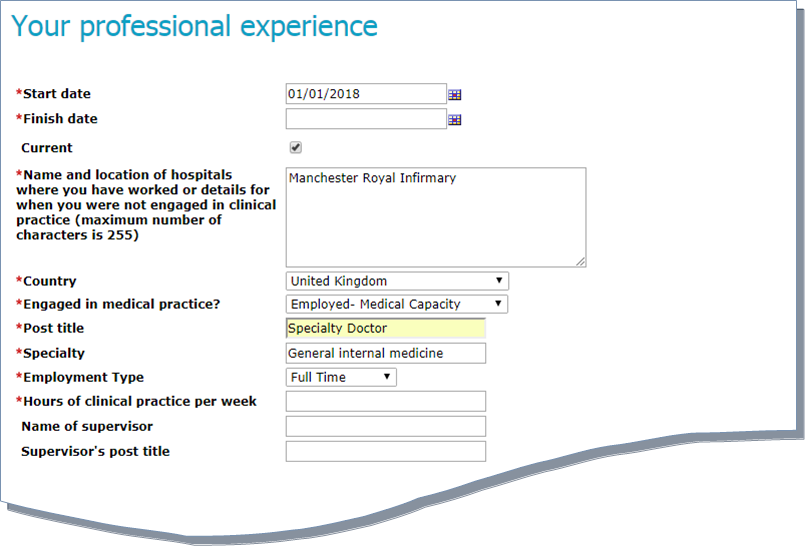 After adding the post details, click ‘Save’ – this will then take you back to the previous screen where you can continue to record your professional experience.

If you want to edit an entry after recording it, select the ‘View/Edit’ option next to each entryOnce you have added your work history, click ‘Next’You will need to add the details of all medical regulatory authorities that you have held registration with in the last five yearsTo add details of your registration and licensing history, click the ‘Add registration…’ button.












This will take you to a screen where you will need to enter the details of your registration/licensing history. Please note that each field on this screen must be completed.

Note: if you have not held registration or a licence with another medical regulatory authority since your last application, you do not need to provide any information. You should click the hyperlink as highlighted above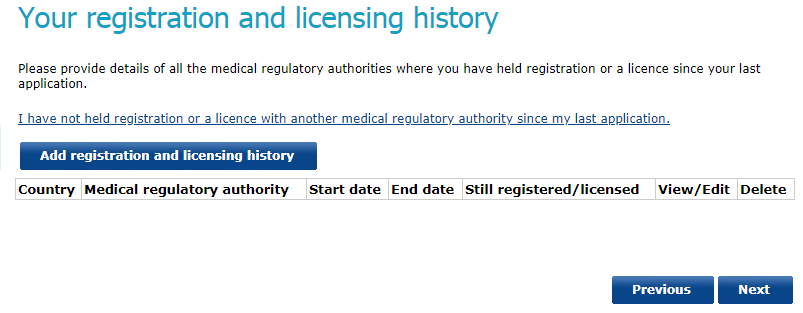 By clicking ‘Next’, you’ll be taken to the qualification details screen – you only need to add the details of any relevant qualifications you have obtained since your last application.If you have not obtained any relevant qualifications in the last 12 months, you should check the tick box.
























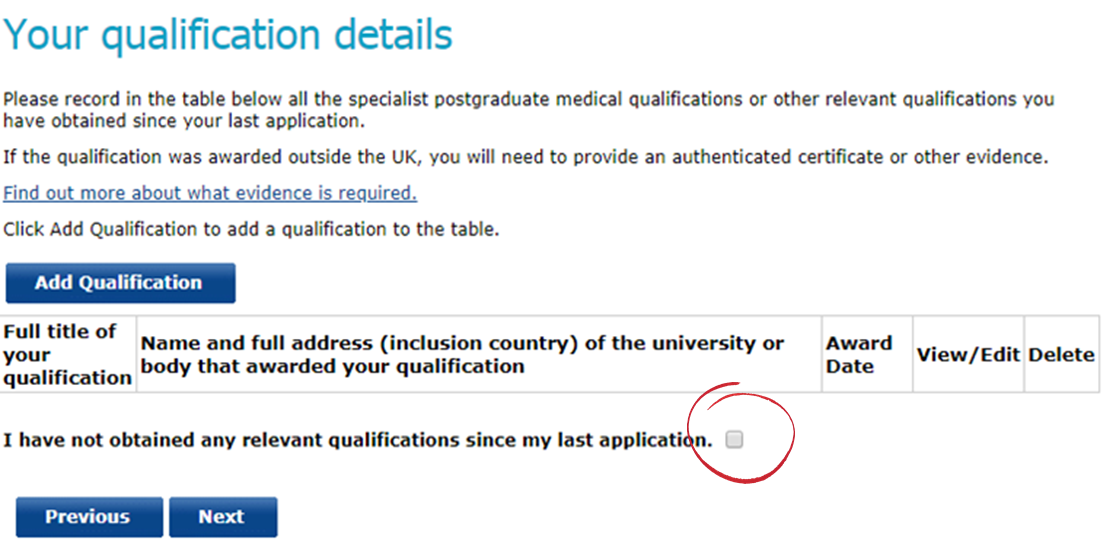 Once you have completed all sections of the application, you will be asked to agree to a final declaration, confirming that the information provided in your application is true and correct. In order to proceed to payment, you will need to check the tick box



























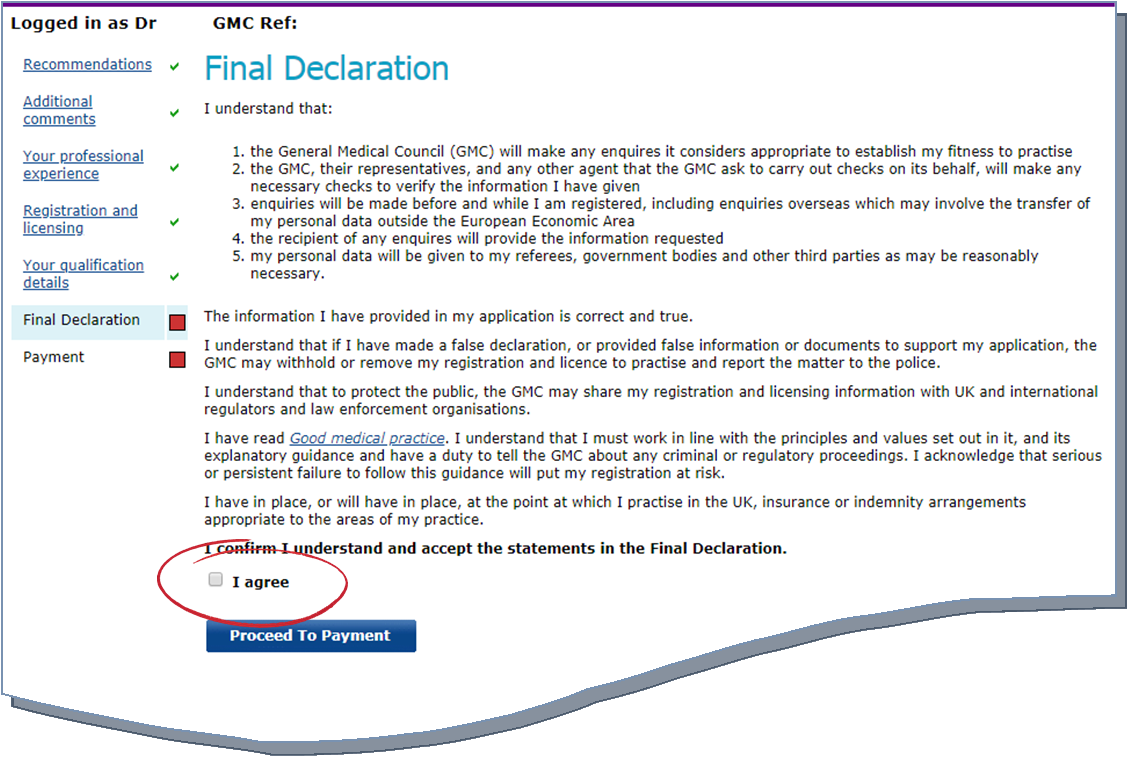 To make the payment for your CESR/CEGPR application, follow the instructions on the payment pages. Further information regarding specialist/GP application fees can be found hereUpon receipt of the payment, you’ll be taken to a page setting out the next steps for processing your application; you will receive further confirmation via email












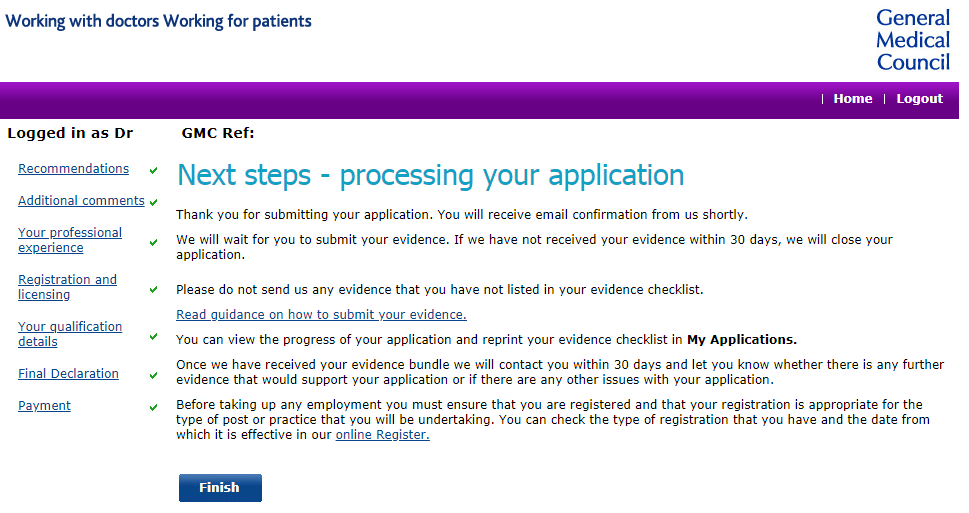 Review applications: providing additional evidenceOnce an Adviser on the Specialist Applications Team has reviewed your initial documentary evidence, they will provide you with information on:What evidence they’ve acceptedWhat evidence they’re unable to accept (including the reasons for this)Advice and guidance on how your application could be strengthenedYou’ll have up to 30 days to provide additional documentary evidence in support of your CESR/CEGPR application.
Step 1 – viewing the Adviser’s commentsTo view the comments that the Applications Adviser has made on your documentary evidence, please follow the below stepsYou’ll receive an email (to your GMC registered email address) informing you that the review of your initial CESR/CEGPR evidence has been completed. This will invite you to log on to your GMC Online account to view the commentsOn your GMC Online account homepage there will be a ‘View application documents’ button. Clicking on to this will allow you to see the Adviser’s comments on the ‘My Documents Summary’ page
















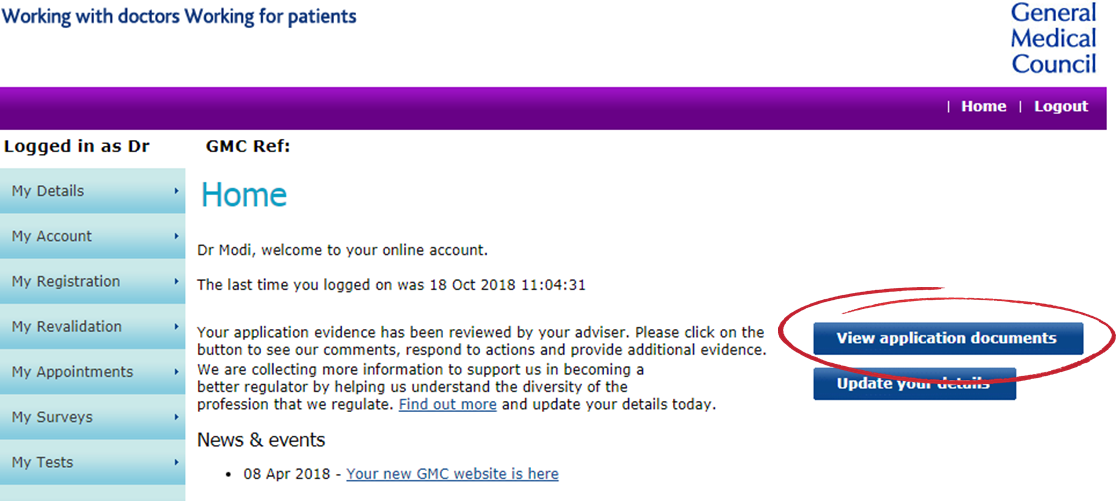 Once on the ‘My Documents Summary’ page, the Adviser’s comments will be listed by:Not Accepted RecommendationsAccepted Recommendations

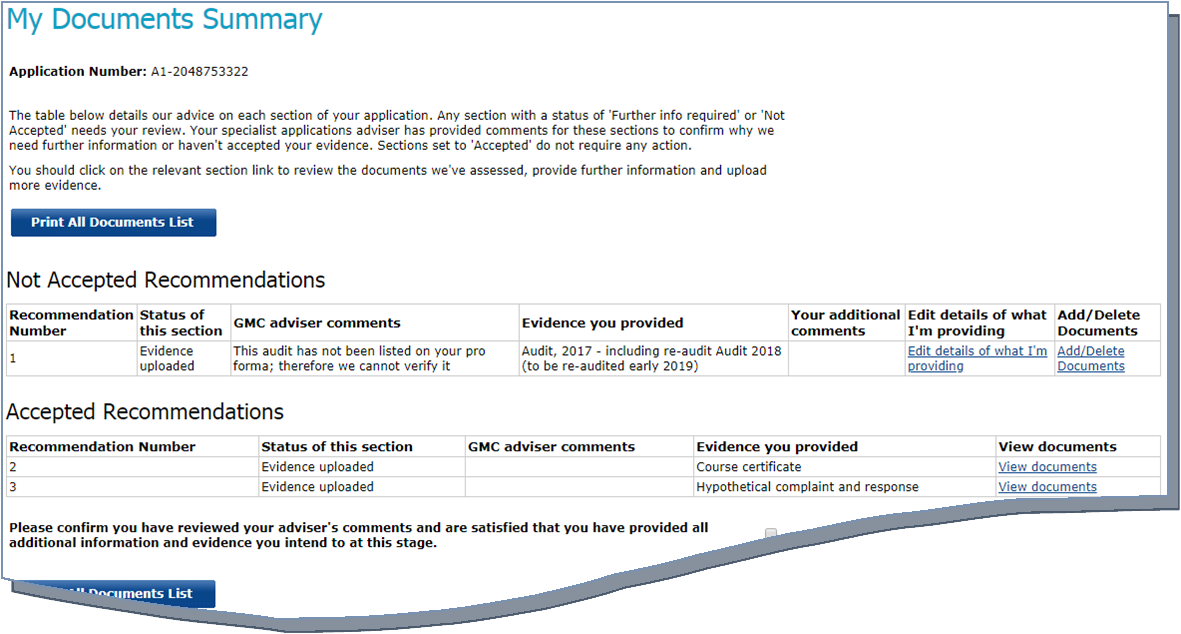 Next to each area of the application a relevant status will be visible

Note: the comments provided by the Adviser are read only; you will not be able to edit the Adviser comments.

The adviser will select a relevant status for each area of the application:Accepted – all evidence submitted for this area has been acceptedFurther information required – the Adviser has suggested ways that this area could be strengthenedNot accepted – evidence in this area has not been accepted
To view the Adviser’s comments for each individual document in more detail, click onto the ‘Add/Delete Documents’ for each section that has been listed under the ‘Not Accepted’ tableYou have the option to remove documents with the status of ‘Not Accepted’. For example, if the Adviser suggests that the document isn’t relevant (i.e. it’s too old) you can remove it from your applicationIf you want to respond to the Adviser’s comments you will need to go back to ‘My Documents Summary’ and click ‘Edit details of what I’m providing’ for those sections with a status of ‘Not Accepted’. You should also use this area to detail the additional or amended evidence that you’re providing for this sectionTo respond to the Adviser’s comments, go back to ‘My Documents Summary’ and click ‘Edit details of what I’m providing’ for each section which hasn’t been acceptedOn this page you have the option to respond to the Adviser’s comments and list any additional evidence you’re submitting

Note: you must add something into the free text field; even if you’re not submitting additional evidence

















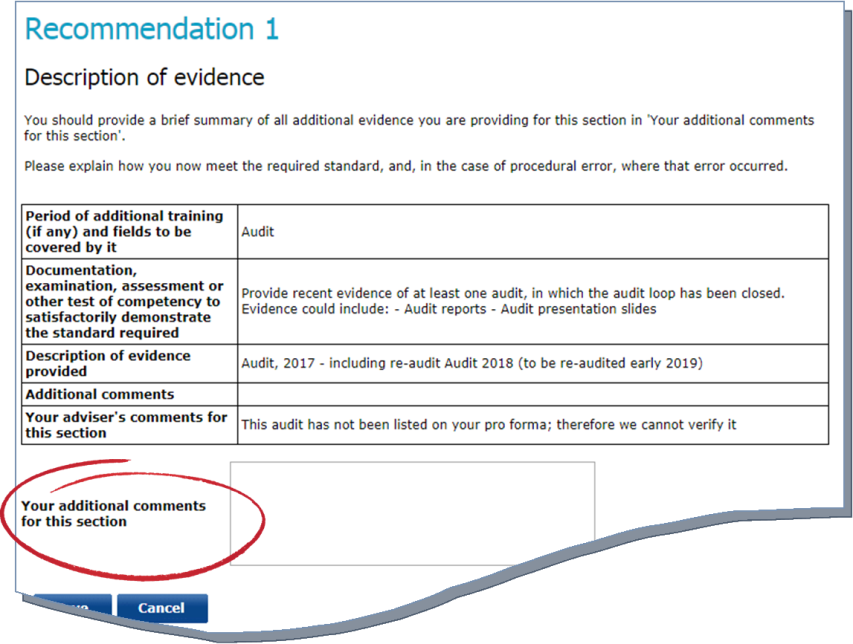 

Step 2 – submitting additional evidenceOnce the Adviser has reviewed your evidence – and you have reviewed their comments – you have the option to submit additional evidence to support your application. To do this, you should follow the below steps:You can submit additional evidence via the ‘My Documents Summary’ page of your application (refer to step 1, points a-b on how to access this)

Note: you can only submit additional electronic evidence for the areas of competence that have not been acceptedTo submit a new electronic document, click the ‘Add/Delete Documents’ button next to the relevant area of competence










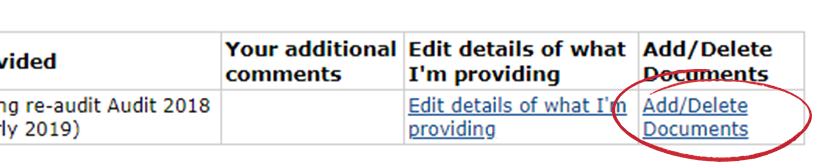 This will take you to the document upload page, which lists all accepted and not accepted documents.

To add a new document, click ‘Add Document’

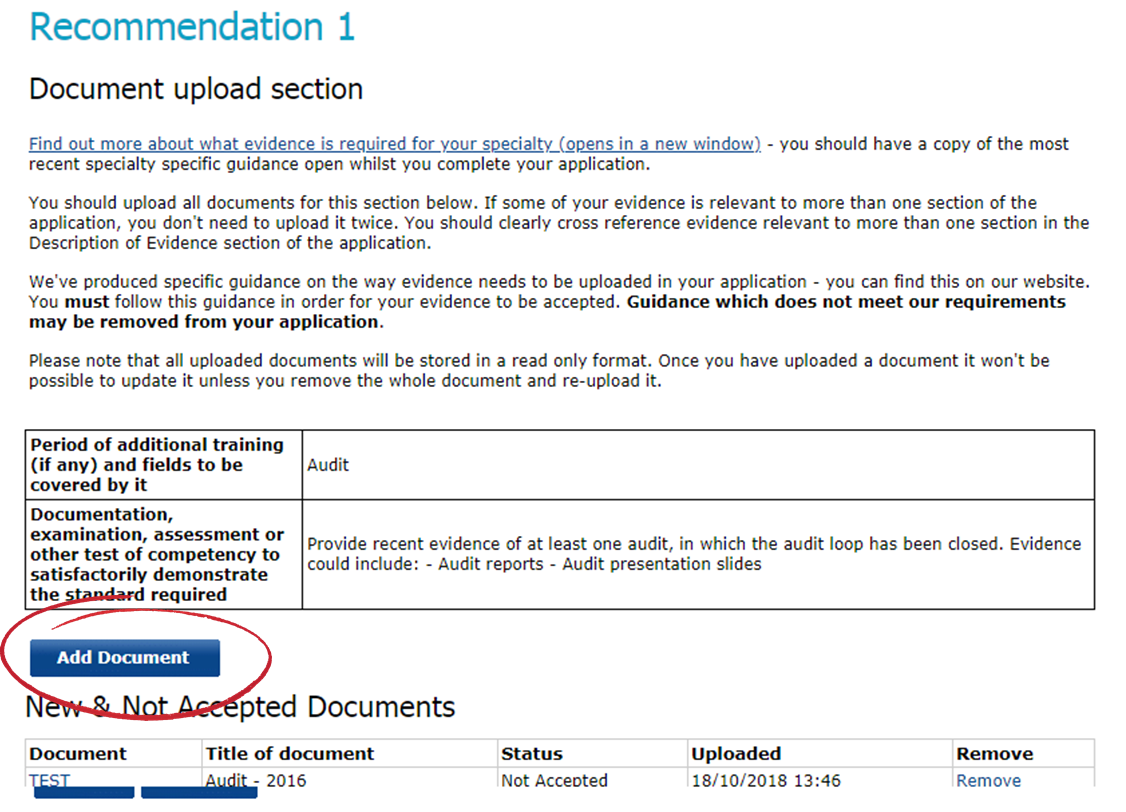 This will take you to a page where you can upload the relevant document. You’ll need to select the ‘Choose file / Browse’ button and add a brief description of the document you’re uploading






















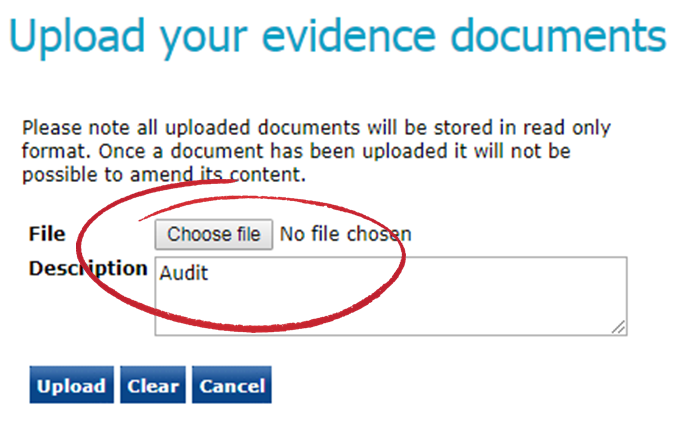 Important: The name of the file you’re uploading cannot include any of the following characters: \ / : * ? “< > |If you upload a document with one of the above characters in the title of the document, we will not be able to view this in your application. Please ensure none of the file names of your documents include the above before uploading these in the application.Important: You must not upload any documents which are password protectedThere’s the option to remove a document before submitting the overall application. You should ensure that you’ve uploaded the correct documents before submitting your application.You can add as many documents as necessary for each recommendation. Once you’ve finished uploading documents for a particular section, click ‘Done’This will take you to the ‘My Documents Summary’ page where you can continue to add further electronic documents using points a-fOnce you have added details/evidence you’re providing, you will need to confirm that you’ve read our guidance on anonymisation and that the uploaded evidence has been redacted.








Note: you’ll be unable to progress your application without ticking this box – any evidence that does not meet our requirements may not be submitted to the Royal College or Faculty for assessment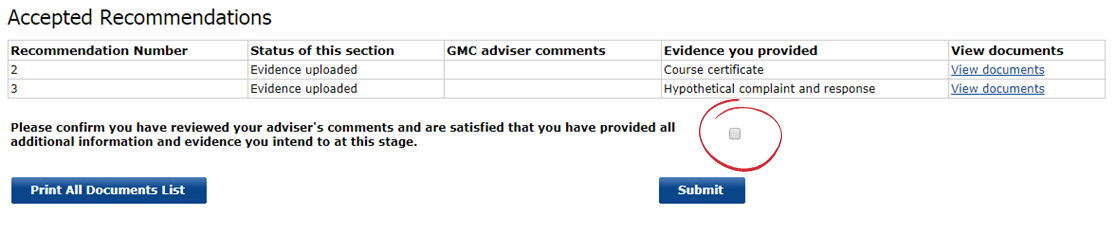 Once you’ve completed this page, click ‘Submit’What can I upload?
It’s important that you provide a range of documentary evidence for each area of the CESR/CEGPR application.Through the online application, you can upload the following electronic files:.doc
.jpg
.pdf
.ppt
.xlsAll documents that you upload will be stored in a read only format. Once you upload a document it won’t be possible to update it unless you remove the whole document and re-upload itHandy hints for your CESR/CEGPR application
Our website contains lots of guidance to help you with your CESR/CEGPR application – a list of useful links can be found in the index.Our Applications Advisers have produced a list of their top tips for CESR/CEGPR applicants:
Verification of evidence – it’s important that your evidence meets these requirements. If it hasn’t been verified, it won’t be seen by the Royal College or Faculty. Further guidance on verification can be found here
Ensure you submit evidence of your eligibility – this should be either a specialist medical qualification or an employment letter detailing the specialist medical training that makes you eligible
Familiarise yourself with the curriculum – this is what your application will be assessed against; it’s vital that you can demonstrate your equivalence to this in full
Read the specialty specific guidance (SSG) for the specialty you’re applying in – the online application gives a brief overview of what’s required for each area of the application; the SSG goes into much more detail
Make sure your evidence is anonymised – any evidence that doesn’t meet anonymisation requirements won’t be seen by the Royal College or Faculty
Don’t apply too early – make sure you’ve got your evidence ready before you submit your application
Gather your evidence prospectively where you can
Make sure your CV meets our guidance; and your employment history matches your CV
Don’t duplicate evidence – you should cross reference instead
 Listen to your adviser – they are experts in processing these applicationsContacting usWe’re happy to help guide you through the online application or provide further advice on the requirements for CESR/CEGPR applicationsYou can contact us byEmail
equivalence@gmc-uk.org
Phone
0161 923 6602 Annex 1 – Evidence statusesNot started – this is the default status and indicates that you have not yet started an evidence section
In progress – whilst you collate the evidence for your application, you can select this status. This allows you to keep track of which sections of the application you’ll  need to revisit
Evidence uploaded – if you’re providing electronic evidence for a particular section, you should select this status. If you’re providing a mixture of hardcopy and electronic evidence for a particular section, select this status and tick the box to confirm that additional hardcopy evidence will be provided
Not submitting evidence – if you’re not providing any evidence for a particular section, you should select this status and provide details of why you aren’t providing evidence
Hardcopy evidence only – if you’re only providing hardcopy evidence for a particular section, select this statusAnnex 2 – TroubleshootingWe understand that from time to time, online applications can be tricky to navigate and errors sometimes occur.We’ve put together a useful guide to help you if you encounter any errors when you’re completing your online application.
Referee details page“Please add at least one referee or tick the option stating you do not wish to provide referees”You must enter the details of at least one nominated referee in order to progress your application
Evidence summary page“You are unable to submit your application until you have completed all sections, including the overall status of each section. Please review the sections with a red indicator to ensure all sections are completed in full”This will show up if one or more sections of the evidence summary table haven’t been completed
“You are unable to submit your application until you have read and confirmed the declaration. Please confirm the declaration and submit your application”You will receive this message if you haven’t ticked the declaration box at the bottom of the evidence summary page
Description of evidence page“Please enter a description for the evidence you are providing for this section”This message will appear if you’ve not entered a description in the free text field. To progress the application, you’ll need to add an appropriate description. For further guidance please refer to Annex 3
“You are unable to continue to the next stage of your application as you have not entered a reason to confirm why you are not providing evidence for this section. Please enter a reason to continue with your application”You’ll receive this message if you’ve selected the ‘not submitting evidence’ status and have ticked the hardcopy evidence box. You’ll need to check that the statuses are correct for this section and provide a description in the free text field
Document upload page“You must specify a file to upload and add a description”This message will occur if you haven’t uploaded a file, but have pressed the ‘upload’ button – or – if no description has been added for the document“This file isn’t supported”You’ll receive this message if you’ve uploaded a file that isn’t supported
Verifier details page“Please confirm that you have entered details of a verifier for all institutions you are providing evidence from”At least one verifier needs to be added when the ‘next’ button is pressed

“You are unable to submit your application until you have provided details of at least one verifier. Please add verifiers using the instructions below”At least one verifier needs to be added when the ‘next’ button is pressed and the declaration boxed has been ticked

“Please enter the title of your verifier”You must complete all mandatory fields, including your verifier’s title

“The email address you have entered is incorrect. Please ensure you enter a valid email address”You must enter a valid email address for each verifierResubmitting evidence“You are unable to submit your application until you have completed all sections, including the overall status of each section. Please review the sections with a red indicator to ensure all sections are completed in full”This message will appear if one or more sections haven’t been completed

“You are unable to submit your application until you have read and confirmed the declaration. Please confirm the declaration and submit your application”You’ll receive this message if you haven’t ticked the declaration boxResubmitting evidence – description of evidence page“Please confirm that you have reviewed your adviser’s comments and are satisfied that you have provided all additional information and evidence you intend to at this stage”You’ll need to enter a brief description in the free text field, even if you do not wish to provide any further evidenceAnnex 3 – Documentary evidenceBelow you’ll find a table outlining which types of evidence you can upload electronically and an example of the description you could provide for each evidence type. You need to be as descriptive as possible for each document that you’re uploading.It may be appropriate to group evidence together into one document before uploading your evidence rather than uploading each piece of evidence individually. We suggest no more than five to ten pieces of evidence which require anonymisation is grouped into a document – although each piece of evidence may contain more than one page. This is because if one piece of evidence has not been anonymised all the other evidence in the uploaded document will also be deleted from your application and need to be resubmitted.  Please avoid uploading blank pages within your documents.You should also refer to the Specialty Specific Guidance for information on any further specific requirements on presentation of your evidence for the specialty you are applying in which may not be listed below. All evidence which needs translating will need to be submitted as hard copy in line with our guidance.You must give an appropriate title to each document you upload electronically. The title of the document must list (unless otherwise suggested below):The type of document it isThe date of the document, or dates the document coversThe institution the document is fromIt’s really important you use the naming conventions and evidence groupings suggested below for evidence you’re uploading electronically – this will help us process your application more quickly.Note: The name of the file you’re uploading cannot include any of the following characters:\ / : * ? “< > |If you upload a document with one of the above characters in the title of the document, we will not be able to view this in your application. Please ensure none of the file names of your documents include the above before uploading these in the application.Index – useful linksGMC website   –    www.gmc-uk.org  CESR/CEGPR application   –   https://www.gmc-uk.org/registration-and-licensing/join-the-register/registration-applications/cesr-cegpr-application-process  Specialty curricula   –   https://www.gmc-uk.org/education/standards-guidance-and-curricula/curricula  Specialty specific guidance   –   http://www.gmc-uk.org/doctors/registration_applications/ssg.asp Type of evidence I am submittingHow can I upload this evidence?Can I submit this evidence online?Can I submit this evidence online?Example of what document should be calledPrimary Medical Qualification (PMQ) – application with full registration onlyN/AN/AAs this evidence needs authenticating this must be submitted as a hard copyMB BCh Oxford University 1982Specialist Medical Qualification (SMQ)Upload each qualification you are providing as a separate documentUpload each qualification you are providing as a separate documentYes, however if your SMQ is from outside the UK this will need authenticating and must be submitted as a hard copyMRCP 2012Curriculum or syllabusUpload each curriculum you are providing as a separate documentUpload each curriculum you are providing as a separate documentYes, however if your curriculum is from training outside the UK this will need authenticating and must be submitted as a hard copyClinical Radiology Specialty Curriculum –Mumbai  University Hospitals - 2007Specialist registration outside the UKN/A  N/A  As this evidence needs authenticating this must be submitted as a hard copyCGS Egyptian Medical Syndicate 2018Honours and prizesGroup evidence in this section as one bundleGroup evidence in this section as one bundleYes‘Best presentation’ prize - 2018Other relevant qualifications and certificatesUpload each qualification or certificate you are providing as a separate documentUpload each qualification or certificate you are providing as a separate documentYesMSc Clinical Research – University of Manchester 2018Appraisals Upload each appraisal you are providing as a separate documentUpload each appraisal you are providing as a separate documentYesAppraisal 2016 -2017 Stepping Hill HospitalAssessments/SLEs/WPBAsGroup assessments by year completed and institution. Group assessments by year completed and institution. YesDOPS – Stepping Hill Hospital -  2015Ritas, ARCPs and training assessmentsGroup evidence in this section by year of trainingGroup evidence in this section by year of trainingYesARCP outcome 1 ST3 360 and multisource feedbackGroup evidence in this section as one bundleGroup evidence in this section as one bundleYes360 feedback 2015-2018 Personal development plan (PDP)Upload each PDP you are providing as a separate documentUpload each PDP you are providing as a separate documentYesPDP 2015 Stepping Hill HospitalLogbooksGroup your logbooks by date and institution. We suggest you divide these by year. Group your logbooks by date and institution. We suggest you divide these by year. YesLogbook 01/01/2017-07/07/2017 Stepping Hill HospitalConsolidation, cumulative data sheets and statisticsGroup evidence in this section by institutionGroup evidence in this section by institutionYesTotal procedures 2015-2017 – Stepping Hill HospitalMedical reportsWe suggest you group these by procedure/competence covered and institution, with no more than ten medical reports in one documentWe suggest you group these by procedure/competence covered and institution, with no more than ten medical reports in one documentYes10 Medical reports for acute presentations – Stepping Hill Hospital 2015-2017Case historiesWe suggest you group these by procedure/competence covered and institution, with no more than ten case histories in one documentWe suggest you group these by procedure/competence covered and institution, with no more than ten case histories in one documentYes10 case histories  for acute presentations – Stepping Hill Hospital 2015-2017Referral letters We suggest you group these by procedure / competence covered and institution, with no more than 10 letters in one documentWe suggest you group these by procedure / competence covered and institution, with no more than 10 letters in one documentYes10 referral letters  for surgical opinion  – Stepping Hill Hospital 2015-2017Patient listsUpload as individual documents for each clinic/list per institutionUpload as individual documents for each clinic/list per institutionYesOutpatient clinics list 2015 – Stepping Hill HospitalDepartmental (or trust) workload statisticsGroup evidence by institution Group evidence by institution YesDepartment statistics – Stepping Hill Hospital – 2016-2017Rotas, timetables and job plansGroup your evidence by institutionGroup your evidence by institutionYesOn call rota – Stepping Hill Hospital– May – Dec 2017Courses relevant to the curriculum Group your evidence in this section as one bundle Group your evidence in this section as one bundle YesCourses relevant to the curriculum  – 2015-2017Employment letters, job descriptions and job plansGroup evidence together by post Group evidence together by post YesEmployment letter, contract and job plan  – Stepping Hill Hospital – Locum Consultant May 2013- April 2014Research publications and presentations Group your evidence relating to each project in one bundle Group your evidence relating to each project in one bundle Yes‘Study into recovery time post surgery’ – Stepping Hill Hospital - 2015  CPDGroup evidence in this section as one bundleGroup evidence in this section as one bundleYesCPD diary and certificates 2015-2018Membership of professional bodies and organisationsGroup evidence in this section based on the institution or  body they relate to Group evidence in this section based on the institution or  body they relate to YesMembership details 2015-2017 BMATeaching and training Group evidence relating to a teaching by institution If submitting assessments of trainees these should be grouped by year/institution and we suggest no more than 10 assessments per documentGroup evidence relating to a teaching by institution If submitting assessments of trainees these should be grouped by year/institution and we suggest no more than 10 assessments per documentYesRota, lecture slides and feedback ‘FY1 Induction’ – Stepping Hill – 201710 DOPS – Stepping Hill – 2018FRCS examiner invitation and timetable - 2018AuditGroup evidence relating to each auditGroup evidence relating to each auditYes‘Audit and re-audit on clinical outcomes 2015-2016’ – Stepping Hill HospitalReflective diariesGroup all this evidence in one document Group all this evidence in one document YesService improvement and clinical governanceGroup evidence relating to annual activity per institution they relate to Group evidence relating to annual activity per institution they relate to YesMDT attendance and minutes – Stepping Hill Hospital - 2017Health and Safety Group evidence in one bundleGroup evidence in one bundleYesMandatory training – Stepping Hill Hospital- 2018CommunicationGroup this evidence by institution. Group this evidence by institution. YesCommunication evidence – Stepping Hill Hospital 2015-2016Working in Multidisciplinary teamsGroup this evidence by activity and institution.Group this evidence by activity and institution.YesMDT attendance and minutes – Stepping Hill Hospital - 2017Management and leadership experience Group this evidence by institution.Group this evidence by institution.YesRota management – Stepping Hill Hospital 2016-2017Chairing meetings and leading projects Group this evidence by institutionGroup this evidence by institutionYesReview of medications prescribed – Stepping Hill Hospital – 2015-2016Testimonials from colleaguesGroup all this evidence by institutionGroup all this evidence by institutionYesTestimonials from colleagues at Stepping Hill Hospital – 2015-2018Thank you lettersWe suggest you group this evidence with no more than 10 anonymised letters per  documentWe suggest you group this evidence with no more than 10 anonymised letters per  documentYes10 thank you letters – Stepping Hill Hospital – 2015-2018ComplaintsGroup this evidence by individual complaint/significant eventGroup this evidence by individual complaint/significant eventYesDatix complaint – Stepping Hill Hospital - 2018